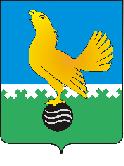 Ханты-Мансийский автономный округ-Юграмуниципальное образованиегородской округ город Пыть-ЯхАДМИНИСТРАЦИЯ ГОРОДАП О С Т А Н О В Л Е Н И ЕОт 30.06.2020									№ 264-паО внесении изменений в постановление администрации города от 29.09.2017 № 243-па «Об утверждении положения об оплате труда работников муниципальных образовательных организаций» (в ред. от 25.12.2017 №356-па, от 05.02.2018 №18-па,от 11.04.2019 № 113-па,от 29.08.2019 № 331-па, от 14.01.2020 № 02-па, от 16.03.2020 № 94-па)В соответствии со статьей 144 Трудового кодекса Российской Федерации, с целью уточнения порядка установления стимулирующих выплат руководителям образовательных организаций, внести в постановление администрации города от 29.09.2017 № 243-па «Об утверждении положения об оплате труда работников муниципальных образовательных организаций» следующие изменения:В Приложении №2 «Порядок установления стимулирующих выплат руководителям образовательных организаций» к Положению об оплате труда работников муниципальных образовательных организаций:Пункт 2.2. дополнить абзацем следующего содержания: «Объем средств, предусматриваемых для стимулирования руководителей образовательных организаций, не может превышать расчетного объема, исчисленного исходя из максимального объема средств, ежемесячно направляемых на стимулирование руководителей умноженного на 12.»    Приложения №№ 3,4,5,7 изложить в новой редакции согласно приложениям №№ 1,2,3,4.2.	Настоящее постановление вступает в силу с 01.07.2020.3.	Отделу муниципальной службы, кадров и наград управления делами (Я.Ю. Каримова) внести изменения в трудовые договоры руководителей образовательных организаций в соответствии с пунктом 1 настоящего постановления.4.	Отделу по внутренней политике, связям с общественными организациями и СМИ управления по внутренней политике (О.В. Кулиш) опубликовать постановление в печатном средстве массовой информации «Официальный вестник». 5.	Отделу по информационным ресурсам (А.А. Мерзляков) разместить постановление на официальном сайте администрации города в сети Интернет.6.	Контроль за выполнением постановления возложить на заместителя главы города (направление деятельности – социальная сфера).Глава города Пыть-Яха		          	                                                А.Н. МорозовПриложение № 1к постановлению администрациигорода Пыть-Яха											                                                   от 30.06.2020 № 264-паПараметры и критерии оценки эффективности деятельности руководителей за год для установления ежемесячной стимулирующей выплатыТаблица 1Параметры и критерии оценки эффективности деятельности руководителя общеобразовательной организацииТаблица 2Параметры и критерии оценки эффективности деятельности руководителя дошкольной образовательной организацииТаблица 3Параметры и критерии оценки эффективности деятельности руководителя учреждения дополнительного образования.»Приложение № 2к постановлению администрациигорода Пыть-Яхаот 30.06.2020 № 264-паПараметры и критерии оценки эффективности деятельности руководителей для установления ежеквартальной стимулирующей выплатыТаблица 4Параметры и критерии оценки эффективности деятельности руководителя общеобразовательной организацииТаблица 5Параметры и критерии оценки эффективности деятельности руководителя дошкольной образовательной организацииТаблица 6Параметры и критерии оценки эффективности деятельности руководителя учреждения дополнительного образования».Приложение № 3к постановлению администрациигорода Пыть-Яха от 30.06.2020 № 264-паПараметры и критерии оценки эффективности деятельности руководителей для установления ежегодной стимулирующей выплатыТаблица 7Параметры и критерии оценки эффективности деятельности руководителя общеобразовательной организацииТаблица 8Параметры и критерии оценки эффективности деятельности руководителя дошкольной образовательной организацииТаблица 9Параметры и критерии оценки эффективности деятельности руководителя учреждения дополнительного образования».Приложение № 4к постановлению администрациигорода Пыть-Яха от 30.06.2020 № 264-паI. Шкала перевода баллов стимулирующих выплатдля руководителей общеобразовательных организаций Таблица 10II. Шкала перевода баллов стимулирующих выплат для руководителей организаций дошкольного образования Таблица 11III. Шкала перевода баллов стимулирующих выплат для руководителей организаций дополнительного образованияТаблица 12	».№ п/пЦелевые показателиКритерии эффективностиОценка в баллахОтветственное подразделениеМетодика расчета значений показателейФинансово-хозяйственная деятельностьФинансово-хозяйственная деятельностьФинансово-хозяйственная деятельностьФинансово-хозяйственная деятельностьФинансово-хозяйственная деятельностьФинансово-хозяйственная деятельность1Исполнение муниципального задания на оказание муниципальных услуг (выполнение работ) (%)95% и более5Отдел мониторинга, экономики и муниципальных заданийИсточник информации: отчеты образовательных учреждений о выполнении муниципального задания.
Порядок расчета: [число показателей, по которым исполнено муниципальное задание (в том числе признано исполненным с учетом объективных факторов) / общее число показателей, по которым установлено муниципальное задание] * 100%.Выполнение показателей определяется в соответствии с методикой, указанной в муниципальном задании.
Периодичность: ежегодно в феврале за предшествующий календарный год1Исполнение муниципального задания на оказание муниципальных услуг (выполнение работ) (%)Менее 95%0Отдел мониторинга, экономики и муниципальных заданийИсточник информации: отчеты образовательных учреждений о выполнении муниципального задания.
Порядок расчета: [число показателей, по которым исполнено муниципальное задание (в том числе признано исполненным с учетом объективных факторов) / общее число показателей, по которым установлено муниципальное задание] * 100%.Выполнение показателей определяется в соответствии с методикой, указанной в муниципальном задании.
Периодичность: ежегодно в феврале за предшествующий календарный год2Освоение средств субсидии на финансовое обеспечение выполнения муниципального задания (от финансирования)95% и более5Отдел мониторинга, экономики и муниципальных заданийИсточник информации: МКУ "ЦБиКОМУ".
Порядок расчета: Исп = ((КРосмз + КРосиц + КРсмз + КРсиц) / (ООсмз + ООсиц + Смз + Сиц)) * 100%, где
Исп - освоение бюджетных средств за период, %;
КРосмз – кассовые расходы за счет остатка средств субсидии на финансовое обеспечение выполнения муниципального задания на лицевом счете учреждения на начало года;
КРосиц – кассовые расходы за счет остатка средств субсидий на иные цели, подлежащих использованию на те же цели в текущем финансовом году;                   КРсмз – кассовые расходы за счет субсидии на финансовое обеспечение выполнения  муниципального  задания,  перечисленной  на  лицевой  счет учреждения  за период,  за  вычетом  планового  объема субсидии на заработную плату, начисления на выплаты по оплате труда на соответствующий период;
КРсиц - кассовые расходы за счет субсидий на иные цели, перечисленных на лицевой счет учреждения за соответствующий период;
ООсмз – сумма остатка средств субсидии на финансовое обеспечение выполнения муниципального задания на лицевом счете учреждения на начало года;
ООсиц – сумма остатка средств субсидий на иные цели, подлежащих использованию на те же цели в текущем финансовом году;
Смз – объем субсидии на финансовое обеспечение выполнения муниципального задания, перечисленной на лицевой счет учреждения за соответствующий  период,  за  вычетом  планового  объема  субсидии  на заработную плату, начисления на выплаты по оплате труда на соответствующий период;
Сиц - объем субсидий на иные цели по плану на соответствующий период. Условие, при котором показатель считается достигнутым: не менее 95% освоения средств субсидии на финансовое обеспечение выполнения муниципального задания, перечисленных на лицевые счета учреждения (без учета средств на заработную плату, начисления на выплаты по оплате труда), планового объема субсидий на иные цели по итогам полугодия.
Периодичность: в феврале за предшествующий календарный год2Освоение средств субсидии на финансовое обеспечение выполнения муниципального задания (от финансирования)Менее 95%0Отдел мониторинга, экономики и муниципальных заданийИсточник информации: МКУ "ЦБиКОМУ".
Порядок расчета: Исп = ((КРосмз + КРосиц + КРсмз + КРсиц) / (ООсмз + ООсиц + Смз + Сиц)) * 100%, где
Исп - освоение бюджетных средств за период, %;
КРосмз – кассовые расходы за счет остатка средств субсидии на финансовое обеспечение выполнения муниципального задания на лицевом счете учреждения на начало года;
КРосиц – кассовые расходы за счет остатка средств субсидий на иные цели, подлежащих использованию на те же цели в текущем финансовом году;                   КРсмз – кассовые расходы за счет субсидии на финансовое обеспечение выполнения  муниципального  задания,  перечисленной  на  лицевой  счет учреждения  за период,  за  вычетом  планового  объема субсидии на заработную плату, начисления на выплаты по оплате труда на соответствующий период;
КРсиц - кассовые расходы за счет субсидий на иные цели, перечисленных на лицевой счет учреждения за соответствующий период;
ООсмз – сумма остатка средств субсидии на финансовое обеспечение выполнения муниципального задания на лицевом счете учреждения на начало года;
ООсиц – сумма остатка средств субсидий на иные цели, подлежащих использованию на те же цели в текущем финансовом году;
Смз – объем субсидии на финансовое обеспечение выполнения муниципального задания, перечисленной на лицевой счет учреждения за соответствующий  период,  за  вычетом  планового  объема  субсидии  на заработную плату, начисления на выплаты по оплате труда на соответствующий период;
Сиц - объем субсидий на иные цели по плану на соответствующий период. Условие, при котором показатель считается достигнутым: не менее 95% освоения средств субсидии на финансовое обеспечение выполнения муниципального задания, перечисленных на лицевые счета учреждения (без учета средств на заработную плату, начисления на выплаты по оплате труда), планового объема субсидий на иные цели по итогам полугодия.
Периодичность: в феврале за предшествующий календарный годРазвитие кадрового потенциалаРазвитие кадрового потенциалаРазвитие кадрового потенциалаРазвитие кадрового потенциалаРазвитие кадрового потенциалаРазвитие кадрового потенциала3Отсутствие педагогических работников, не прошедших аттестацию на заявленную категорию или на соответствие занимаемой должностиОтсутствие5Отдел общего образованияИсточник информации: приказы ДОиМП ХМАО-Югры о присвоении квалификационных категорий, приказы образовательных учреждений о прохождении аттестации на соответствие занимаемой должности.
Условие, при котором показатель считается достигнутым: отсутствие случаев несоответствия квалификационным категориям или занимаемой должности.
Периодичность: ежегодно в феврале за предшествующий учебный год3Отсутствие педагогических работников, не прошедших аттестацию на заявленную категорию или на соответствие занимаемой должностиНаличие 0Отдел общего образованияИсточник информации: приказы ДОиМП ХМАО-Югры о присвоении квалификационных категорий, приказы образовательных учреждений о прохождении аттестации на соответствие занимаемой должности.
Условие, при котором показатель считается достигнутым: отсутствие случаев несоответствия квалификационным категориям или занимаемой должности.
Периодичность: ежегодно в феврале за предшествующий учебный год4Благоприятный психологический климат в коллективе (отсутствие обоснованных жалоб и обращений со стороны работников коллектива)Отсутствие жалоб10Отдел мониторинга, экономики и муниципальных заданий, отдел общего образования, отдел молодежной политики и дополнительного образования (по своим направлениям)Источник информации: Акты, информационные справки структурных подразделений Администрации города, информация образовательных учреждений, ответы заявителям.
Условия, при котором показатель считается достигнутым:Отсутствие обоснованных жалоб работников, поступивших в образовательное учреждение, муниципальные и региональные органы управления образованием, органы, осуществляющие надзорную деятельность.
Периодичность: ежегодно в феврале за предшествующий год4Благоприятный психологический климат в коллективе (отсутствие обоснованных жалоб и обращений со стороны работников коллектива)Наличие жалоб 0Отдел мониторинга, экономики и муниципальных заданий, отдел общего образования, отдел молодежной политики и дополнительного образования (по своим направлениям)Источник информации: Акты, информационные справки структурных подразделений Администрации города, информация образовательных учреждений, ответы заявителям.
Условия, при котором показатель считается достигнутым:Отсутствие обоснованных жалоб работников, поступивших в образовательное учреждение, муниципальные и региональные органы управления образованием, органы, осуществляющие надзорную деятельность.
Периодичность: ежегодно в феврале за предшествующий год5Участие педагогических и руководящих работников в профессиональных конкурсах Всероссийский конкурс15Отдел общего образования, отдел молодежной политики и дополнительного образования (по своим направлениям)Источник информации: отчеты образовательных учреждений, приказы (протоколы) о награждении (подведении итогов конкурсов) департамента образования Администрации города Пыть-Яха, Департамента образования и молодежной политики Ханты- Мансийского автономного округа – Югры, Министерства просвещения Российской Федерации, Институтов развития образования.
Условие,   при   котором   показатель   считается   достигнутым: наличие педагогических и руководящих работников, принявших участие в профессиональных  конкурсах, организованных при поддержке департамента образования, ДОиМП ХМАО-Югры, Минпросвещения РФ. Периодичность: ежегодно в феврале за предшествующий год.5Участие педагогических и руководящих работников в профессиональных конкурсах Региональный конкурс10Отдел общего образования, отдел молодежной политики и дополнительного образования (по своим направлениям)Источник информации: отчеты образовательных учреждений, приказы (протоколы) о награждении (подведении итогов конкурсов) департамента образования Администрации города Пыть-Яха, Департамента образования и молодежной политики Ханты- Мансийского автономного округа – Югры, Министерства просвещения Российской Федерации, Институтов развития образования.
Условие,   при   котором   показатель   считается   достигнутым: наличие педагогических и руководящих работников, принявших участие в профессиональных  конкурсах, организованных при поддержке департамента образования, ДОиМП ХМАО-Югры, Минпросвещения РФ. Периодичность: ежегодно в феврале за предшествующий год.5Участие педагогических и руководящих работников в профессиональных конкурсах Муниципальный конкурс5Отдел общего образования, отдел молодежной политики и дополнительного образования (по своим направлениям)Источник информации: отчеты образовательных учреждений, приказы (протоколы) о награждении (подведении итогов конкурсов) департамента образования Администрации города Пыть-Яха, Департамента образования и молодежной политики Ханты- Мансийского автономного округа – Югры, Министерства просвещения Российской Федерации, Институтов развития образования.
Условие,   при   котором   показатель   считается   достигнутым: наличие педагогических и руководящих работников, принявших участие в профессиональных  конкурсах, организованных при поддержке департамента образования, ДОиМП ХМАО-Югры, Минпросвещения РФ. Периодичность: ежегодно в феврале за предшествующий год.Соответствие деятельности требованиям законодательства в сфере образованияСоответствие деятельности требованиям законодательства в сфере образованияСоответствие деятельности требованиям законодательства в сфере образованияСоответствие деятельности требованиям законодательства в сфере образованияСоответствие деятельности требованиям законодательства в сфере образованияСоответствие деятельности требованиям законодательства в сфере образования6Соответствие деятельности образовательной организации требованиям законодательства в сфере образования (отсутствие неустраненных предписаний надзорных органов) Отсутствие5Отдел общего образованияИсточник информации: акты проверок (предписания, представления) контрольных и надзорных органов, Акты, информационные справки структурных подразделений Администрации города, информация образовательных учреждений, ответы заявителям.
Условия, при котором показатель считается достигнутым:
1) отсутствие неустраненных  предписаний, полученных по результатам проверок контрольных и надзорных органов на предмет соответствия деятельности учреждения нормам законодательства в сфере образования*.
2) отсутствие нарушений по результатам проверок (мониторингов), проведенных Департаментом образования города.
*Комиссионно рассматриваются  выполнение предписаний, связанных с закрытием групп / учреждений в целях профилактики распространения инфекционных заболеваний и  содержащих нарушения, устранение которых требует значительных финансовых затрат (превышающих объем средств, выделенных на содержание конструктивных элементов здания).Периодичность: в феврале за предшествующий год6Соответствие деятельности образовательной организации требованиям законодательства в сфере образования (отсутствие неустраненных предписаний надзорных органов) Наличие0Отдел общего образованияИсточник информации: акты проверок (предписания, представления) контрольных и надзорных органов, Акты, информационные справки структурных подразделений Администрации города, информация образовательных учреждений, ответы заявителям.
Условия, при котором показатель считается достигнутым:
1) отсутствие неустраненных  предписаний, полученных по результатам проверок контрольных и надзорных органов на предмет соответствия деятельности учреждения нормам законодательства в сфере образования*.
2) отсутствие нарушений по результатам проверок (мониторингов), проведенных Департаментом образования города.
*Комиссионно рассматриваются  выполнение предписаний, связанных с закрытием групп / учреждений в целях профилактики распространения инфекционных заболеваний и  содержащих нарушения, устранение которых требует значительных финансовых затрат (превышающих объем средств, выделенных на содержание конструктивных элементов здания).Периодичность: в феврале за предшествующий год7Отсутствие замечаний и обоснованных жалоб по вопросам социальной поддержки и защиты интересов обучающихсяОтсутствие5Отдел общего образованияИсточник информации: Акты, информационные справки структурных подразделений Администрации города, информация образовательных учреждений, ответы заявителям.
Условия, при котором показатель считается достигнутым:
Отсутствие обоснованных жалоб потребителей (законных представителей потребителей) услуг, поступивших в образовательное учреждение, муниципальные и региональные органы управления образованием, органы, осуществляющие надзорную деятельность.
Периодичность: ежегодно в феврале за предшествующий год7Отсутствие замечаний и обоснованных жалоб по вопросам социальной поддержки и защиты интересов обучающихсяНаличие0Отдел общего образованияИсточник информации: Акты, информационные справки структурных подразделений Администрации города, информация образовательных учреждений, ответы заявителям.
Условия, при котором показатель считается достигнутым:
Отсутствие обоснованных жалоб потребителей (законных представителей потребителей) услуг, поступивших в образовательное учреждение, муниципальные и региональные органы управления образованием, органы, осуществляющие надзорную деятельность.
Периодичность: ежегодно в феврале за предшествующий годИнформационная открытостьИнформационная открытостьИнформационная открытостьИнформационная открытостьИнформационная открытостьИнформационная открытость8Наличие действующего, систематически обновляемого сайта образовательной организации (Обеспечение актуальной информации, размещаемой на официальном сайте образовательной организации в соответствии с действующим законодательством)Наличие10Отдел мониторинга, экономики и муниципальных заданий, отдел общего образования, отдел молодежной политики и дополнительного образования (по своим направлениям)Источник информации: информационная справка по результатам мониторинга ведения официальных сайтов образовательных учреждений.                                                                                                                                                 Условие, при    котором    показатель    считается    достигнутым: 100% наполняемость официального сайта образовательного учреждения актуальной информацией.
Периодичность: ежегодно в феврале за предшествующий год8Наличие действующего, систематически обновляемого сайта образовательной организации (Обеспечение актуальной информации, размещаемой на официальном сайте образовательной организации в соответствии с действующим законодательством)Отсутствие0Отдел мониторинга, экономики и муниципальных заданий, отдел общего образования, отдел молодежной политики и дополнительного образования (по своим направлениям)Источник информации: информационная справка по результатам мониторинга ведения официальных сайтов образовательных учреждений.                                                                                                                                                 Условие, при    котором    показатель    считается    достигнутым: 100% наполняемость официального сайта образовательного учреждения актуальной информацией.
Периодичность: ежегодно в феврале за предшествующий год9Формирование позитивного имиджа образовательной организацииНаличие10Отдел общего образования, отдел молодежной политики и дополнительного образования (по своим направлениям)Источник   информации: официальный сайт образовательной организации, официальный сайт администрации города, соцсети, СМИ. Условие, при котором показатель считается достигнутым: размещение не менее 5-ти информационных материалов о культурно-образовательных, спортивных и иных событиях, достижениях обучающихся образовательного учреждения Периодичность: ежегодно в феврале за предшествующий календарный год9Формирование позитивного имиджа образовательной организацииОтсутствие0Отдел общего образования, отдел молодежной политики и дополнительного образования (по своим направлениям)Источник   информации: официальный сайт образовательной организации, официальный сайт администрации города, соцсети, СМИ. Условие, при котором показатель считается достигнутым: размещение не менее 5-ти информационных материалов о культурно-образовательных, спортивных и иных событиях, достижениях обучающихся образовательного учреждения Периодичность: ежегодно в феврале за предшествующий календарный год10Процент заявлений о зачислении в образовательное учреждение, поданных в электронном виде через Единый портал государственных услуг80% и более10Отдел общего образованияИсточник информации: ЕИС "Госуслуги".Порядок расчёта: (количество заявлений о предоставлении муниципальной услуги, поступивших от физических лиц через Единый портал государственных услуг / общее число заявлений о зачислении) * 100%.Периодичность: ежегодно в феврале за период с даты начала приема заявлений в первые классы на следующий учебный год по 05 сентября.10Процент заявлений о зачислении в образовательное учреждение, поданных в электронном виде через Единый портал государственных услугОт 60% до 80%5Отдел общего образованияИсточник информации: ЕИС "Госуслуги".Порядок расчёта: (количество заявлений о предоставлении муниципальной услуги, поступивших от физических лиц через Единый портал государственных услуг / общее число заявлений о зачислении) * 100%.Периодичность: ежегодно в феврале за период с даты начала приема заявлений в первые классы на следующий учебный год по 05 сентября.10Процент заявлений о зачислении в образовательное учреждение, поданных в электронном виде через Единый портал государственных услугМенее 60%0Отдел общего образованияИсточник информации: ЕИС "Госуслуги".Порядок расчёта: (количество заявлений о предоставлении муниципальной услуги, поступивших от физических лиц через Единый портал государственных услуг / общее число заявлений о зачислении) * 100%.Периодичность: ежегодно в феврале за период с даты начала приема заявлений в первые классы на следующий учебный год по 05 сентября. Создание условий для сохранения и укрепления здоровья обучающихся Создание условий для сохранения и укрепления здоровья обучающихся Создание условий для сохранения и укрепления здоровья обучающихся Создание условий для сохранения и укрепления здоровья обучающихся Создание условий для сохранения и укрепления здоровья обучающихся Создание условий для сохранения и укрепления здоровья обучающихся11Снижение числа обучающихся, систематически пропускающих занятия без уважительной причины (либо их отсутствие)Отсутствие5Отдел общего образованияИсточник информации: отчеты образовательных учреждений
Условие, при которых показатель считается достигнутым: отсутствие обучающихся, систематически пропускающих или не посещающих занятия без уважительной причины.
Периодичность: ежегодно в феврале за предшествующий учебный год. 11Снижение числа обучающихся, систематически пропускающих занятия без уважительной причины (либо их отсутствие)Наличие0Отдел общего образованияИсточник информации: отчеты образовательных учреждений
Условие, при которых показатель считается достигнутым: отсутствие обучающихся, систематически пропускающих или не посещающих занятия без уважительной причины.
Периодичность: ежегодно в феврале за предшествующий учебный год. 12Доля обучающихся, подлежащих социально-психологическому тестированию и профилактическому медицинскому осмотру, направленных на раннее выявление незаконного потребления наркотических средств и психотропных веществ 100%5Отдел молодежной политики и дополнительного образованияИсточник информации: акты результатов тестирования образовательных учреждений, информация БУ ХМАО-Югры «Пыть-Яхская окружная больница».
Условия, при котором показатель считается достигнутым:
1) 100% обучающихся, принявших участие в социально-психологическом тестировании, направленном на раннее выявление незаконного потребления наркотических средств и психотропных веществ.
Порядок расчета: (численность обучающихся, принявших участие в социально- психологическом тестировании, направленном на раннее выявление незаконного потребления наркотических средств и психотропных веществ / численность обучающихся, подлежащих социально-психологическому тестированию) *100%;
2) отсутствие обучающихся, не прошедших профилактические медицинские осмотры (из числа обучающихся, подлежащих профилактическому медицинскому осмотру по результатам социально-психологического тестирования).
Периодичность: ежегодно в феврале за предшествующий учебный год12Доля обучающихся, подлежащих социально-психологическому тестированию и профилактическому медицинскому осмотру, направленных на раннее выявление незаконного потребления наркотических средств и психотропных веществ Менее 100%0Отдел молодежной политики и дополнительного образованияИсточник информации: акты результатов тестирования образовательных учреждений, информация БУ ХМАО-Югры «Пыть-Яхская окружная больница».
Условия, при котором показатель считается достигнутым:
1) 100% обучающихся, принявших участие в социально-психологическом тестировании, направленном на раннее выявление незаконного потребления наркотических средств и психотропных веществ.
Порядок расчета: (численность обучающихся, принявших участие в социально- психологическом тестировании, направленном на раннее выявление незаконного потребления наркотических средств и психотропных веществ / численность обучающихся, подлежащих социально-психологическому тестированию) *100%;
2) отсутствие обучающихся, не прошедших профилактические медицинские осмотры (из числа обучающихся, подлежащих профилактическому медицинскому осмотру по результатам социально-психологического тестирования).
Периодичность: ежегодно в феврале за предшествующий учебный год13Доля обучающихся, получающих питание за родительскую плату50% и выше10Отдел мониторинга, экономики и муниципальных заданийИсточник   информации: сведения о количестве договоров на оказание услуг по предоставлению горячего питания, заключенных с родителями (законными представителями) обучающихся.
Порядок расчета: [количество договоров на оказание услуг по предоставлению горячего питания, заключенных с родителями (законными представителями) обучающихся / (численность обучающихся – численность обучающихся льготных категорий)] * 100%.Периодичность: ежегодно в феврале за предшествующий учебный год13Доля обучающихся, получающих питание за родительскую платуОт 20% до 50%5Отдел мониторинга, экономики и муниципальных заданийИсточник   информации: сведения о количестве договоров на оказание услуг по предоставлению горячего питания, заключенных с родителями (законными представителями) обучающихся.
Порядок расчета: [количество договоров на оказание услуг по предоставлению горячего питания, заключенных с родителями (законными представителями) обучающихся / (численность обучающихся – численность обучающихся льготных категорий)] * 100%.Периодичность: ежегодно в феврале за предшествующий учебный год13Доля обучающихся, получающих питание за родительскую платуМенее 20%0Отдел мониторинга, экономики и муниципальных заданийИсточник   информации: сведения о количестве договоров на оказание услуг по предоставлению горячего питания, заключенных с родителями (законными представителями) обучающихся.
Порядок расчета: [количество договоров на оказание услуг по предоставлению горячего питания, заключенных с родителями (законными представителями) обучающихся / (численность обучающихся – численность обучающихся льготных категорий)] * 100%.Периодичность: ежегодно в феврале за предшествующий учебный годРеализация профильного обучения, программ дополнительного образования, на базе образовательной организацииРеализация профильного обучения, программ дополнительного образования, на базе образовательной организацииРеализация профильного обучения, программ дополнительного образования, на базе образовательной организацииРеализация профильного обучения, программ дополнительного образования, на базе образовательной организацииРеализация профильного обучения, программ дополнительного образования, на базе образовательной организацииРеализация профильного обучения, программ дополнительного образования, на базе образовательной организации14Доля выпускников 11-х классов, освоивших программу среднего общего образования по предметам, изучавшимся на профильном уровне70% и более10Отдел общего образованияИсточник информации: протоколы единого государственного экзамена.
Порядок   расчета: (численность выпускников, успешно   сдавших все предметы ЕГЭ по выбору (из числа предметов, изучавшихся на профильном уровне) / численность выпускников в профильных классах)*100%
Периодичность: ежегодно в феврале за предшествующий учебный год.14Доля выпускников 11-х классов, освоивших программу среднего общего образования по предметам, изучавшимся на профильном уровнеМенее 70%0Отдел общего образованияИсточник информации: протоколы единого государственного экзамена.
Порядок   расчета: (численность выпускников, успешно   сдавших все предметы ЕГЭ по выбору (из числа предметов, изучавшихся на профильном уровне) / численность выпускников в профильных классах)*100%
Периодичность: ежегодно в феврале за предшествующий учебный год.15Обеспечение участия обучающихся в деятельности Общероссийской общественно-государственной детско-юношеской организации «Российское движение школьников»70% обучающихся и более 10Отдел молодежной политики и дополнительного образованияИсточник информации: отчеты образовательных учреждений.
Условия, при котором показатель считается достигнутым:
1) наличие   учетной   записи   на   официальном   сайте   https://рдш.рф   на 10 января текущего года;
2) участие  детских  общественных  объединений  не  менее  чем  в  5-ти мероприятиях  муниципального,  регионального  и  федерального  уровней, организованных  Общероссийской  общественно-государственной  детско- юношеской организации «Российское движение школьников».
Периодичность: ежегодно в феврале за предшествующий учебный год.15Обеспечение участия обучающихся в деятельности Общероссийской общественно-государственной детско-юношеской организации «Российское движение школьников»От 50% до 70% обучающихся5Отдел молодежной политики и дополнительного образованияИсточник информации: отчеты образовательных учреждений.
Условия, при котором показатель считается достигнутым:
1) наличие   учетной   записи   на   официальном   сайте   https://рдш.рф   на 10 января текущего года;
2) участие  детских  общественных  объединений  не  менее  чем  в  5-ти мероприятиях  муниципального,  регионального  и  федерального  уровней, организованных  Общероссийской  общественно-государственной  детско- юношеской организации «Российское движение школьников».
Периодичность: ежегодно в феврале за предшествующий учебный год.15Обеспечение участия обучающихся в деятельности Общероссийской общественно-государственной детско-юношеской организации «Российское движение школьников»Менее 50% обучающихся0Отдел молодежной политики и дополнительного образованияИсточник информации: отчеты образовательных учреждений.
Условия, при котором показатель считается достигнутым:
1) наличие   учетной   записи   на   официальном   сайте   https://рдш.рф   на 10 января текущего года;
2) участие  детских  общественных  объединений  не  менее  чем  в  5-ти мероприятиях  муниципального,  регионального  и  федерального  уровней, организованных  Общероссийской  общественно-государственной  детско- юношеской организации «Российское движение школьников».
Периодичность: ежегодно в феврале за предшествующий учебный год.16Отсутствие случаев правонарушений, преступлений среди обучающихсяОтсутствие10Отдел молодежной политики и дополнительного образованияИсточник информации: информация ОМВД России по городу Пыть-Яху, комиссии по делам несовершеннолетних, отчеты образовательных учреждений, отчеты об исполнении городского Межведомственного плана профилактических мероприятий с обучающимися муниципальных бюджетных образовательных организаций на учебный год.
Условие, при которых показатель считается достигнутым: 
- отсутствие случаев преступлений среди обучающихся;
- выполнение профилактических мероприятий (в рамках своей компетенции) согласно городскому Межведомственному плану профилактических мероприятий с обучающимися муниципальных бюджетных образовательных учреждений на учебный год.
Периодичность: ежегодно в феврале за предшествующий учебный год.16Отсутствие случаев правонарушений, преступлений среди обучающихсяНаличие0Отдел молодежной политики и дополнительного образованияИсточник информации: информация ОМВД России по городу Пыть-Яху, комиссии по делам несовершеннолетних, отчеты образовательных учреждений, отчеты об исполнении городского Межведомственного плана профилактических мероприятий с обучающимися муниципальных бюджетных образовательных организаций на учебный год.
Условие, при которых показатель считается достигнутым: 
- отсутствие случаев преступлений среди обучающихся;
- выполнение профилактических мероприятий (в рамках своей компетенции) согласно городскому Межведомственному плану профилактических мероприятий с обучающимися муниципальных бюджетных образовательных учреждений на учебный год.
Периодичность: ежегодно в феврале за предшествующий учебный год.17Обеспечение участия в добровольческом (волонтерском) движенииНаличие 5Отдел молодежной политики и дополнительного образованияИсточник информации: отчеты образовательных учреждений.
Условия, при котором показатель считается достигнутым:
1) наличие учетной записи в единой информационной системе https://добровольцыроссии.рф на 10 января текущего года;
2) участие добровольческих (волонтерских) объединений образовательных организаций не менее чем в 3-х мероприятиях инициированных:
- в единой информационной системе https://добровольцыроссии.рф ;
- организациями города (при условии регистрации факта участия в добровольческой (волонтерской) деятельности в единой информационной системе https://добровольцыроссии.рф).
Периодичность: ежегодно в феврале за предшествующий учебный год.17Обеспечение участия в добровольческом (волонтерском) движенииОтсутствие0Отдел молодежной политики и дополнительного образованияИсточник информации: отчеты образовательных учреждений.
Условия, при котором показатель считается достигнутым:
1) наличие учетной записи в единой информационной системе https://добровольцыроссии.рф на 10 января текущего года;
2) участие добровольческих (волонтерских) объединений образовательных организаций не менее чем в 3-х мероприятиях инициированных:
- в единой информационной системе https://добровольцыроссии.рф ;
- организациями города (при условии регистрации факта участия в добровольческой (волонтерской) деятельности в единой информационной системе https://добровольцыроссии.рф).
Периодичность: ежегодно в феврале за предшествующий учебный год.18Наличие обучающихся-победителей и призеров олимпиад, конкурсов, фестивалей, акций, марафонов, предметных недель, проводившихся на некоммерческой основеВсероссийский уровень15Отдел общего образования, отдел молодежной политики и дополнительного образования (по своим направлениям)Источник информации: приказы департамента образования администрации города, департамента образования и молодежной политики ХМАО-Югры, Министерства просвещения РФ, образовательных учреждений – организаторов мероприятий о награждении победителей мероприятий, проводившихся в соответствии с утвержденным календарным планом.
Условие, при   котором   показатель   считается   достигнутым: наличие обучающихся – победителей и призеров олимпиад, конкурсов, фестивалей, акций и других мероприятий не ниже муниципального уровня.
Периодичность: ежегодно в феврале за предшествующий учебный год.18Наличие обучающихся-победителей и призеров олимпиад, конкурсов, фестивалей, акций, марафонов, предметных недель, проводившихся на некоммерческой основеРегиональный уровень10Отдел общего образования, отдел молодежной политики и дополнительного образования (по своим направлениям)Источник информации: приказы департамента образования администрации города, департамента образования и молодежной политики ХМАО-Югры, Министерства просвещения РФ, образовательных учреждений – организаторов мероприятий о награждении победителей мероприятий, проводившихся в соответствии с утвержденным календарным планом.
Условие, при   котором   показатель   считается   достигнутым: наличие обучающихся – победителей и призеров олимпиад, конкурсов, фестивалей, акций и других мероприятий не ниже муниципального уровня.
Периодичность: ежегодно в феврале за предшествующий учебный год.18Наличие обучающихся-победителей и призеров олимпиад, конкурсов, фестивалей, акций, марафонов, предметных недель, проводившихся на некоммерческой основеМуниципальный уровень5Отдел общего образования, отдел молодежной политики и дополнительного образования (по своим направлениям)Источник информации: приказы департамента образования администрации города, департамента образования и молодежной политики ХМАО-Югры, Министерства просвещения РФ, образовательных учреждений – организаторов мероприятий о награждении победителей мероприятий, проводившихся в соответствии с утвержденным календарным планом.
Условие, при   котором   показатель   считается   достигнутым: наличие обучающихся – победителей и призеров олимпиад, конкурсов, фестивалей, акций и других мероприятий не ниже муниципального уровня.
Периодичность: ежегодно в феврале за предшествующий учебный год.18Наличие обучающихся-победителей и призеров олимпиад, конкурсов, фестивалей, акций, марафонов, предметных недель, проводившихся на некоммерческой основеОтсутствие0Отдел общего образования, отдел молодежной политики и дополнительного образования (по своим направлениям)Источник информации: приказы департамента образования администрации города, департамента образования и молодежной политики ХМАО-Югры, Министерства просвещения РФ, образовательных учреждений – организаторов мероприятий о награждении победителей мероприятий, проводившихся в соответствии с утвержденным календарным планом.
Условие, при   котором   показатель   считается   достигнутым: наличие обучающихся – победителей и призеров олимпиад, конкурсов, фестивалей, акций и других мероприятий не ниже муниципального уровня.
Периодичность: ежегодно в феврале за предшествующий учебный год.Обеспечение доступности образования для детей с ОВЗ и инвалидностьюОбеспечение доступности образования для детей с ОВЗ и инвалидностьюОбеспечение доступности образования для детей с ОВЗ и инвалидностьюОбеспечение доступности образования для детей с ОВЗ и инвалидностьюОбеспечение доступности образования для детей с ОВЗ и инвалидностьюОбеспечение доступности образования для детей с ОВЗ и инвалидностью19Обеспечение условий организации обучения и воспитания обучающихся с ОВЗ и с инвалидностью, исполнение заключений ТПМПКОбеспечение условий 10Отдел общего образованияИсточник   информации: ответы заявителям, отчеты образовательных учреждений.
Условия, при котором показатель считается достигнутым:
1) отсутствие обоснованных жалоб родителей (законных представителей) на невыполнение рекомендаций территориальной психолого-медико- педагогической комиссии по созданию специальных условий обучения и воспитания обучающихся;
2) проведение не менее 3-х мероприятий с участием детей с ОВЗ и инвалидностью (экскурсии, классные часы, концерты, соревнования и т.д.).
Периодичность: ежегодно в феврале за предшествующий учебный год19Обеспечение условий организации обучения и воспитания обучающихся с ОВЗ и с инвалидностью, исполнение заключений ТПМПКНе обеспечение условий0Отдел общего образованияИсточник   информации: ответы заявителям, отчеты образовательных учреждений.
Условия, при котором показатель считается достигнутым:
1) отсутствие обоснованных жалоб родителей (законных представителей) на невыполнение рекомендаций территориальной психолого-медико- педагогической комиссии по созданию специальных условий обучения и воспитания обучающихся;
2) проведение не менее 3-х мероприятий с участием детей с ОВЗ и инвалидностью (экскурсии, классные часы, концерты, соревнования и т.д.).
Периодичность: ежегодно в феврале за предшествующий учебный год№ п/пЦелевые показателиКритерии эффективностиОценка в баллахОтветственное подразделениеМетодика расчета значений показателейФинансово-хозяйственная деятельностьФинансово-хозяйственная деятельностьФинансово-хозяйственная деятельностьФинансово-хозяйственная деятельностьФинансово-хозяйственная деятельностьФинансово-хозяйственная деятельность1Исполнение муниципального задания на оказание муниципальных услуг (выполнение работ) (%)95% и более10Отдел мониторинга, экономики и муниципальных заданийИсточник информации: отчеты образовательных учреждений о выполнении муниципального задания.
Порядок расчета: [число показателей, по которым исполнено муниципальное задание (в том числе признано исполненным с учетом объективных факторов) / общее число показателей, по которым установлено муниципальное задание] * 100%.Выполнение показателей определяется в соответствии с методикой, указанной в муниципальном задании.
Периодичность: ежегодно в феврале за предшествующий календарный год1Исполнение муниципального задания на оказание муниципальных услуг (выполнение работ) (%)Менее 95%0Отдел мониторинга, экономики и муниципальных заданийИсточник информации: отчеты образовательных учреждений о выполнении муниципального задания.
Порядок расчета: [число показателей, по которым исполнено муниципальное задание (в том числе признано исполненным с учетом объективных факторов) / общее число показателей, по которым установлено муниципальное задание] * 100%.Выполнение показателей определяется в соответствии с методикой, указанной в муниципальном задании.
Периодичность: ежегодно в феврале за предшествующий календарный год2Освоение средств субсидии на финансовое обеспечение выполнения муниципального задания (от финансирования)95% и более10Отдел мониторинга, экономики и муниципальных заданийИсточник информации: МКУ "ЦБиКОМУ".
Порядок расчета: Исп = ((КРосмз + КРосиц + КРсмз + КРсиц) / (ООсмз + ООсиц + Смз + Сиц)) * 100%, где
Исп - освоение бюджетных средств за период, %;
КРосмз – кассовые расходы за счет остатка средств субсидии на финансовое обеспечение выполнения муниципального задания на лицевом счете учреждения на начало года;
КРосиц – кассовые расходы за счет остатка средств субсидий на иные цели, подлежащих использованию на те же цели в текущем финансовом году;                   КРсмз – кассовые расходы за счет субсидии на финансовое обеспечение выполнения  муниципального  задания,  перечисленной  на  лицевой  счет учреждения  за период,  за  вычетом  планового  объема субсидии на заработную плату, начисления на выплаты по оплате труда на соответствующий период;
КРсиц - кассовые расходы за счет субсидий на иные цели, перечисленных на лицевой счет учреждения за соответствующий период;
ООсмз – сумма остатка средств субсидии на финансовое обеспечение выполнения муниципального задания на лицевом счете учреждения на начало года;
ООсиц – сумма остатка средств субсидий на иные цели, подлежащих использованию на те же цели в текущем финансовом году;
Смз – объем субсидии на финансовое обеспечение выполнения муниципального задания, перечисленной на лицевой счет учреждения за соответствующий  период,  за  вычетом  планового  объема  субсидии  на заработную плату, начисления на выплаты по оплате труда на соответствующий период;
Сиц - объем субсидий на иные цели по плану на соответствующий период. Условие, при котором показатель считается достигнутым: не менее 95% освоения средств субсидии на финансовое обеспечение выполнения муниципального задания, перечисленных на лицевые счета учреждения (без учета средств на заработную плату, начисления на выплаты по оплате труда), планового объема субсидий на иные цели по итогам полугодия.
Периодичность: в феврале за предшествующий календарный год2Освоение средств субсидии на финансовое обеспечение выполнения муниципального задания (от финансирования)Менее 95%0Отдел мониторинга, экономики и муниципальных заданийИсточник информации: МКУ "ЦБиКОМУ".
Порядок расчета: Исп = ((КРосмз + КРосиц + КРсмз + КРсиц) / (ООсмз + ООсиц + Смз + Сиц)) * 100%, где
Исп - освоение бюджетных средств за период, %;
КРосмз – кассовые расходы за счет остатка средств субсидии на финансовое обеспечение выполнения муниципального задания на лицевом счете учреждения на начало года;
КРосиц – кассовые расходы за счет остатка средств субсидий на иные цели, подлежащих использованию на те же цели в текущем финансовом году;                   КРсмз – кассовые расходы за счет субсидии на финансовое обеспечение выполнения  муниципального  задания,  перечисленной  на  лицевой  счет учреждения  за период,  за  вычетом  планового  объема субсидии на заработную плату, начисления на выплаты по оплате труда на соответствующий период;
КРсиц - кассовые расходы за счет субсидий на иные цели, перечисленных на лицевой счет учреждения за соответствующий период;
ООсмз – сумма остатка средств субсидии на финансовое обеспечение выполнения муниципального задания на лицевом счете учреждения на начало года;
ООсиц – сумма остатка средств субсидий на иные цели, подлежащих использованию на те же цели в текущем финансовом году;
Смз – объем субсидии на финансовое обеспечение выполнения муниципального задания, перечисленной на лицевой счет учреждения за соответствующий  период,  за  вычетом  планового  объема  субсидии  на заработную плату, начисления на выплаты по оплате труда на соответствующий период;
Сиц - объем субсидий на иные цели по плану на соответствующий период. Условие, при котором показатель считается достигнутым: не менее 95% освоения средств субсидии на финансовое обеспечение выполнения муниципального задания, перечисленных на лицевые счета учреждения (без учета средств на заработную плату, начисления на выплаты по оплате труда), планового объема субсидий на иные цели по итогам полугодия.
Периодичность: в феврале за предшествующий календарный годРазвитие кадрового потенциалаРазвитие кадрового потенциалаРазвитие кадрового потенциалаРазвитие кадрового потенциалаРазвитие кадрового потенциалаРазвитие кадрового потенциала3Отсутствие педагогических работников, не прошедших аттестацию на заявленную категорию или на соответствие занимаемой должностиОтсутствие5Отдел общего образованияИсточник информации: приказы ДОиМП ХМАО-Югры о присвоении квалификационных категорий, приказы образовательных учреждений о прохождении аттестации на соответствие занимаемой должности.
Условие, при котором показатель считается достигнутым: отсутствие случаев несоответствия квалификационным категориям или занимаемой должности.
Периодичность: ежегодно в феврале за предшествующий учебный год3Отсутствие педагогических работников, не прошедших аттестацию на заявленную категорию или на соответствие занимаемой должностиНаличие 0Отдел общего образованияИсточник информации: приказы ДОиМП ХМАО-Югры о присвоении квалификационных категорий, приказы образовательных учреждений о прохождении аттестации на соответствие занимаемой должности.
Условие, при котором показатель считается достигнутым: отсутствие случаев несоответствия квалификационным категориям или занимаемой должности.
Периодичность: ежегодно в феврале за предшествующий учебный год4Благоприятный психологический климат в коллективе (отсутствие обоснованных жалоб и обращений со стороны работников коллектива)Отсутствие жалоб10Отдел мониторинга, экономики и муниципальных заданий, отдел общего образования, отдел молодежной политики и дополнительного образования (по своим направлениям)Источник информации: Акты, информационные справки структурных подразделений Администрации города, информация образовательных учреждений, ответы заявителям.
Условия, при котором показатель считается достигнутым:Отсутствие обоснованных жалоб работников, поступивших в образовательное учреждение, муниципальные и региональные органы управления образованием, органы, осуществляющие надзорную деятельность.
Периодичность: ежегодно в феврале за предшествующий год4Благоприятный психологический климат в коллективе (отсутствие обоснованных жалоб и обращений со стороны работников коллектива)Наличие жалоб 0Отдел мониторинга, экономики и муниципальных заданий, отдел общего образования, отдел молодежной политики и дополнительного образования (по своим направлениям)Источник информации: Акты, информационные справки структурных подразделений Администрации города, информация образовательных учреждений, ответы заявителям.
Условия, при котором показатель считается достигнутым:Отсутствие обоснованных жалоб работников, поступивших в образовательное учреждение, муниципальные и региональные органы управления образованием, органы, осуществляющие надзорную деятельность.
Периодичность: ежегодно в феврале за предшествующий год5Участие педагогических и руководящих работников в профессиональных конкурсах Всероссийский конкурс15Отдел общего образования, отдел молодежной политики и дополнительного образования (по своим направлениям)Источник информации: отчеты образовательных учреждений, приказы (протоколы) о награждении (подведении итогов конкурсов) департамента образования Администрации города Пыть-Яха, Департамента образования и молодежной политики Ханты- Мансийского автономного округа – Югры, Министерства просвещения Российской Федерации, Институтов развития образования.
Условие,   при   котором   показатель   считается   достигнутым: наличие педагогических и руководящих работников, принявших участие в профессиональных  конкурсах, организованных при поддержке ДОиМП администрации г. Пыть-Яха, ДОиМП ХМАО-Югры, Минпросвещения РФ и прочих структур.Периодичность: ежеквартально за предшествующий квартал.5Участие педагогических и руководящих работников в профессиональных конкурсах Региональный конкурс10Отдел общего образования, отдел молодежной политики и дополнительного образования (по своим направлениям)Источник информации: отчеты образовательных учреждений, приказы (протоколы) о награждении (подведении итогов конкурсов) департамента образования Администрации города Пыть-Яха, Департамента образования и молодежной политики Ханты- Мансийского автономного округа – Югры, Министерства просвещения Российской Федерации, Институтов развития образования.
Условие,   при   котором   показатель   считается   достигнутым: наличие педагогических и руководящих работников, принявших участие в профессиональных  конкурсах, организованных при поддержке ДОиМП администрации г. Пыть-Яха, ДОиМП ХМАО-Югры, Минпросвещения РФ и прочих структур.Периодичность: ежеквартально за предшествующий квартал.5Участие педагогических и руководящих работников в профессиональных конкурсах Муниципальный конкурс5Отдел общего образования, отдел молодежной политики и дополнительного образования (по своим направлениям)Источник информации: отчеты образовательных учреждений, приказы (протоколы) о награждении (подведении итогов конкурсов) департамента образования Администрации города Пыть-Яха, Департамента образования и молодежной политики Ханты- Мансийского автономного округа – Югры, Министерства просвещения Российской Федерации, Институтов развития образования.
Условие,   при   котором   показатель   считается   достигнутым: наличие педагогических и руководящих работников, принявших участие в профессиональных  конкурсах, организованных при поддержке ДОиМП администрации г. Пыть-Яха, ДОиМП ХМАО-Югры, Минпросвещения РФ и прочих структур.Периодичность: ежеквартально за предшествующий квартал.Соответствие условий требованиям ФГОССоответствие условий требованиям ФГОССоответствие условий требованиям ФГОССоответствие условий требованиям ФГОССоответствие условий требованиям ФГОССоответствие условий требованиям ФГОС6Оказание воспитанникам психолого-педагогической, медицинской и социальной помощиОтсутствие5Отдел общего образованияИсточник информации: отчеты руководителей ПМП консилиумов. Условия, при которых показатель считается достигнутым:
1) разработка и реализация индивидуальных коррекционно-развивающих программ для детей с ограниченными возможностями здоровья (далее – ОВЗ);
2) осуществление психолого-педагогического консультирования родителей (законных представителей) детей с ОВЗ, педагогических работников. 
Периодичность: ежегодно в июле за предшествующий учебный год6Оказание воспитанникам психолого-педагогической, медицинской и социальной помощиНаличие0Отдел общего образованияИсточник информации: отчеты руководителей ПМП консилиумов. Условия, при которых показатель считается достигнутым:
1) разработка и реализация индивидуальных коррекционно-развивающих программ для детей с ограниченными возможностями здоровья (далее – ОВЗ);
2) осуществление психолого-педагогического консультирования родителей (законных представителей) детей с ОВЗ, педагогических работников. 
Периодичность: ежегодно в июле за предшествующий учебный год7Оснащенность учебно-дидактическим и игровым оборудованием70% и более5Отдел общего образованияИсточник информации: информация образовательных учреждений об оснащенности учебно-дидактическим и игровым оборудованием в соответствии с индикаторами банка данных, характеризующих состояние материально- технической базы по разделу «Учебно-дидактическое и игровое оснащение образовательного процесса муниципальных дошкольных образовательных учреждений».
Условие, при котором показатель считается достигнутым: оснащенность учебно- дидактическим и игровым оборудованием в соответствии с индикаторами банка данных, характеризующих состояние материально-технической базы по разделу
«Учебно-дидактическое и игровое оснащение образовательного процесса муниципальных дошкольных образовательных учреждений», на 70% и более.
Периодичность: ежегодно в июле за предшествующий учебный год7Оснащенность учебно-дидактическим и игровым оборудованиемМенее 70%0Отдел общего образованияИсточник информации: информация образовательных учреждений об оснащенности учебно-дидактическим и игровым оборудованием в соответствии с индикаторами банка данных, характеризующих состояние материально- технической базы по разделу «Учебно-дидактическое и игровое оснащение образовательного процесса муниципальных дошкольных образовательных учреждений».
Условие, при котором показатель считается достигнутым: оснащенность учебно- дидактическим и игровым оборудованием в соответствии с индикаторами банка данных, характеризующих состояние материально-технической базы по разделу
«Учебно-дидактическое и игровое оснащение образовательного процесса муниципальных дошкольных образовательных учреждений», на 70% и более.
Периодичность: ежегодно в июле за предшествующий учебный годИнформационная открытостьИнформационная открытостьИнформационная открытостьИнформационная открытостьИнформационная открытостьИнформационная открытость8Наличие действующего, систематически обновляемого сайта образовательной организации (Обеспечение актуальной информации, размещаемой на официальном сайте образовательной организации в соответствии с действующим законодательством)Наличие10Отдел мониторинга, экономики и муниципальных заданий, отдел общего образования, отдел молодежной политики и дополнительного образования (по своим направлениям)Источник информации: информационная справка по результатам мониторинга ведения официальных сайтов образовательных учреждений.                                                                                                                                                 Условие, при    котором    показатель    считается    достигнутым: 100% наполняемость официального сайта образовательного учреждения. актуальной информацией
Периодичность: ежегодно в феврале за предшествующий год8Наличие действующего, систематически обновляемого сайта образовательной организации (Обеспечение актуальной информации, размещаемой на официальном сайте образовательной организации в соответствии с действующим законодательством)Отсутствие0Отдел мониторинга, экономики и муниципальных заданий, отдел общего образования, отдел молодежной политики и дополнительного образования (по своим направлениям)Источник информации: информационная справка по результатам мониторинга ведения официальных сайтов образовательных учреждений.                                                                                                                                                 Условие, при    котором    показатель    считается    достигнутым: 100% наполняемость официального сайта образовательного учреждения. актуальной информацией
Периодичность: ежегодно в феврале за предшествующий год9Формирование позитивного имиджа образовательной организацииНаличие10Отдел мониторинга, экономики и муниципальных заданий, отдел общего образования, отдел молодежной политики и дополнительного образования (по своим направлениям)Источник   информации: официальный сайт образовательной организации, официальный сайт администрации города, соцсети, СМИ. Условие, при котором показатель считается достигнутым: размещение не менее 5-ти информационных материалов о культурно-образовательных, спортивных и иных событиях, достижениях обучающихся образовательного учреждения на официальном сайте образовательной организации
Периодичность: ежегодно в феврале за предшествующий календарный год9Формирование позитивного имиджа образовательной организацииОтсутствие0Отдел мониторинга, экономики и муниципальных заданий, отдел общего образования, отдел молодежной политики и дополнительного образования (по своим направлениям)Источник   информации: официальный сайт образовательной организации, официальный сайт администрации города, соцсети, СМИ. Условие, при котором показатель считается достигнутым: размещение не менее 5-ти информационных материалов о культурно-образовательных, спортивных и иных событиях, достижениях обучающихся образовательного учреждения на официальном сайте образовательной организации
Периодичность: ежегодно в феврале за предшествующий календарный годСохранение и укрепление здоровьяСохранение и укрепление здоровьяСохранение и укрепление здоровьяСохранение и укрепление здоровьяСохранение и укрепление здоровьяСохранение и укрепление здоровья10Уровень посещаемости обучающихся в ДОУ70% и более20Отдел мониторинга, экономики и муниципальных заданийИсточник информации: ежемесячные отчеты образовательных учреждений, предоставляющих услуги дошкольного образования.
Условие, при котором показатель считается достигнутым: 50% и более воспитанников, не имеющих пропусков ежемесячно в период с сентября по май.
Порядок расчёта: (численность детей, не имеющих пропусков / средняя списочная численность воспитанников) * 100%.Расчёт проводится ежемесячно.
Периодичность: ежегодно в феврале за период с сентября по май10Уровень посещаемости обучающихся в ДОУОт 50 до 69%15Отдел мониторинга, экономики и муниципальных заданийИсточник информации: ежемесячные отчеты образовательных учреждений, предоставляющих услуги дошкольного образования.
Условие, при котором показатель считается достигнутым: 50% и более воспитанников, не имеющих пропусков ежемесячно в период с сентября по май.
Порядок расчёта: (численность детей, не имеющих пропусков / средняя списочная численность воспитанников) * 100%.Расчёт проводится ежемесячно.
Периодичность: ежегодно в феврале за период с сентября по май10Уровень посещаемости обучающихся в ДОУДо 50%0Отдел мониторинга, экономики и муниципальных заданийИсточник информации: ежемесячные отчеты образовательных учреждений, предоставляющих услуги дошкольного образования.
Условие, при котором показатель считается достигнутым: 50% и более воспитанников, не имеющих пропусков ежемесячно в период с сентября по май.
Порядок расчёта: (численность детей, не имеющих пропусков / средняя списочная численность воспитанников) * 100%.Расчёт проводится ежемесячно.
Периодичность: ежегодно в феврале за период с сентября по майОбеспечение доступности образования для детей с ОВЗ и инвалидностьюОбеспечение доступности образования для детей с ОВЗ и инвалидностьюОбеспечение доступности образования для детей с ОВЗ и инвалидностьюОбеспечение доступности образования для детей с ОВЗ и инвалидностьюОбеспечение доступности образования для детей с ОВЗ и инвалидностьюОбеспечение доступности образования для детей с ОВЗ и инвалидностью11Обеспечение условий организации обучения и воспитания обучающихся с ОВЗ и с инвалидностью, исполнение заключений ТПМПКОбеспечение условий 10Отдел общего образованияИсточник   информации: ответы заявителям, отчеты образовательных учреждений.
Условия, при котором показатель считается достигнутым:
1) отсутствие обоснованных жалоб родителей (законных представителей) на невыполнение рекомендаций территориальной психолого-медико- педагогической комиссии по созданию специальных условий обучения и воспитания обучающихся, с учетом данных паспорта доступности образовательной организацией
2) проведение не менее 4-х мероприятий с участием детей с ОВЗ и инвалидностью (экскурсии, классные часы, концерты, соревнования и т.д.).
Периодичность: ежегодно в феврале за предшествующий учебный год11Обеспечение условий организации обучения и воспитания обучающихся с ОВЗ и с инвалидностью, исполнение заключений ТПМПКНе обеспечение условий0Отдел общего образованияИсточник   информации: ответы заявителям, отчеты образовательных учреждений.
Условия, при котором показатель считается достигнутым:
1) отсутствие обоснованных жалоб родителей (законных представителей) на невыполнение рекомендаций территориальной психолого-медико- педагогической комиссии по созданию специальных условий обучения и воспитания обучающихся, с учетом данных паспорта доступности образовательной организацией
2) проведение не менее 4-х мероприятий с участием детей с ОВЗ и инвалидностью (экскурсии, классные часы, концерты, соревнования и т.д.).
Периодичность: ежегодно в феврале за предшествующий учебный годСоответствие деятельности образовательного учреждения требованиям законодательстваСоответствие деятельности образовательного учреждения требованиям законодательстваСоответствие деятельности образовательного учреждения требованиям законодательстваСоответствие деятельности образовательного учреждения требованиям законодательстваСоответствие деятельности образовательного учреждения требованиям законодательстваСоответствие деятельности образовательного учреждения требованиям законодательства12Соответствие деятельности образовательной организации требованиям законодательства РФ (отсутствие неустраненных предписаний надзорных органов, объективных жалоб)Отсутствие5Отдел мониторинга, экономики и муниципальных заданий, отдел общего образования, отдел молодежной политики и дополнительного образования (по своим направлениям)Источник информации: акты проверок (предписания, представления) контрольных и надзорных органов, Акты, информационные справки структурных подразделений Администрации города, информация образовательных учреждений, ответы заявителям.
Условия, при котором показатель считается достигнутым:
1) отсутствие неустраненных  предписаний, полученных по результатам проверок контрольных и надзорных органов на предмет соответствия деятельности учреждения нормам законодательства в сфере образования*.
2) отсутствие нарушений по результатам проверок (мониторингов), проведенных Департаментом образования города.
*Комиссионно рассматриваются  выполнение предписаний, связанных с закрытием групп / учреждений в целях профилактики распространения инфекционных заболеваний и  содержащих нарушения, устранение которых требует значительных финансовых затрат (превышающих объем средств, выделенных на содержание конструктивных элементов здания).Периодичность: в феврале за предшествующий год12Соответствие деятельности образовательной организации требованиям законодательства РФ (отсутствие неустраненных предписаний надзорных органов, объективных жалоб)Наличие0Отдел мониторинга, экономики и муниципальных заданий, отдел общего образования, отдел молодежной политики и дополнительного образования (по своим направлениям)Источник информации: акты проверок (предписания, представления) контрольных и надзорных органов, Акты, информационные справки структурных подразделений Администрации города, информация образовательных учреждений, ответы заявителям.
Условия, при котором показатель считается достигнутым:
1) отсутствие неустраненных  предписаний, полученных по результатам проверок контрольных и надзорных органов на предмет соответствия деятельности учреждения нормам законодательства в сфере образования*.
2) отсутствие нарушений по результатам проверок (мониторингов), проведенных Департаментом образования города.
*Комиссионно рассматриваются  выполнение предписаний, связанных с закрытием групп / учреждений в целях профилактики распространения инфекционных заболеваний и  содержащих нарушения, устранение которых требует значительных финансовых затрат (превышающих объем средств, выделенных на содержание конструктивных элементов здания).Периодичность: в феврале за предшествующий год13Отсутствие замечаний и обоснованных жалоб по вопросам социальной поддержки и защиты интересов воспитанниковОтсутствие5Отдел общего образования, отдел молодежной политики и дополнительного образования (по своим направлениям)Источник информации: Акты, информационные справки структурных подразделений Администрации города, информация образовательных учреждений, ответы заявителям.
Условия, при котором показатель считается достигнутым:
Отсутствие обоснованных жалоб потребителей (законных представителей потребителей) услуг, поступивших в образовательное учреждение, муниципальные и региональные органы управления образованием, органы, осуществляющие надзорную деятельность.
Периодичность: ежегодно в феврале за предшествующий год13Отсутствие замечаний и обоснованных жалоб по вопросам социальной поддержки и защиты интересов воспитанниковНаличие0Отдел общего образования, отдел молодежной политики и дополнительного образования (по своим направлениям)Источник информации: Акты, информационные справки структурных подразделений Администрации города, информация образовательных учреждений, ответы заявителям.
Условия, при котором показатель считается достигнутым:
Отсутствие обоснованных жалоб потребителей (законных представителей потребителей) услуг, поступивших в образовательное учреждение, муниципальные и региональные органы управления образованием, органы, осуществляющие надзорную деятельность.
Периодичность: ежегодно в феврале за предшествующий год№ п/пЦелевые показателиКритерии эффективностиОценка в баллахОтветственное подразделениеМетодика расчета значений показателейФинансово-хозяйственная деятельностьФинансово-хозяйственная деятельностьФинансово-хозяйственная деятельностьФинансово-хозяйственная деятельностьФинансово-хозяйственная деятельностьФинансово-хозяйственная деятельность1Исполнение муниципального задания на оказание муниципальных услуг (выполнение работ) (%)95% и более10Отдел мониторинга, экономики и муниципальных заданийИсточник информации: отчеты образовательных учреждений о выполнении муниципального задания.
Порядок расчета: [число показателей, по которым исполнено муниципальное задание (в том числе признано исполненным с учетом объективных факторов) / общее число показателей, по которым установлено муниципальное задание] * 100%.Выполнение показателей определяется в соответствии с методикой, указанной в муниципальном задании.
Периодичность: ежегодно в феврале за предшествующий календарный год1Исполнение муниципального задания на оказание муниципальных услуг (выполнение работ) (%)Менее 95%0Отдел мониторинга, экономики и муниципальных заданийИсточник информации: отчеты образовательных учреждений о выполнении муниципального задания.
Порядок расчета: [число показателей, по которым исполнено муниципальное задание (в том числе признано исполненным с учетом объективных факторов) / общее число показателей, по которым установлено муниципальное задание] * 100%.Выполнение показателей определяется в соответствии с методикой, указанной в муниципальном задании.
Периодичность: ежегодно в феврале за предшествующий календарный год2Освоение средств субсидии на финансовое обеспечение выполнения муниципального задания (от финансирования)95% и более10Отдел мониторинга, экономики и муниципальных заданийИсточник информации: МКУ "ЦБиКОМУ".
Порядок расчета: Исп = ((КРосмз + КРосиц + КРсмз + КРсиц) / (ООсмз + ООсиц + Смз + Сиц)) * 100%, где
Исп - освоение бюджетных средств за период, %;
КРосмз – кассовые расходы за счет остатка средств субсидии на финансовое обеспечение выполнения муниципального задания на лицевом счете учреждения на начало года;
КРосиц – кассовые расходы за счет остатка средств субсидий на иные цели, подлежащих использованию на те же цели в текущем финансовом году;                  КРсмз – кассовые расходы за счет субсидии на финансовое обеспечение выполнения  муниципального  задания,  перечисленной  на  лицевой  счет учреждения  за период,  за  вычетом  планового  объема субсидии на заработную плату, начисления на выплаты по оплате труда на соответствующий период;
КРсиц - кассовые расходы за счет субсидий на иные цели, перечисленных на лицевой счет учреждения за соответствующий период;
ООсмз – сумма остатка средств субсидии на финансовое обеспечение выполнения муниципального задания на лицевом счете учреждения на начало года;
ООсиц – сумма остатка средств субсидий на иные цели, подлежащих использованию на те же цели в текущем финансовом году;
Смз – объем субсидии на финансовое обеспечение выполнения муниципального задания, перечисленной на лицевой счет учреждения за соответствующий  период,  за  вычетом  планового  объема  субсидии  на заработную плату, начисления на выплаты по оплате труда на соответствующий период;
Сиц - объем субсидий на иные цели по плану на соответствующий период. Условие, при котором показатель считается достигнутым: не менее 95% освоения средств субсидии на финансовое обеспечение выполнения муниципального задания, перечисленных на лицевые счета учреждения (без учета средств на заработную плату, начисления на выплаты по оплате труда), планового объема субсидий на иные цели по итогам полугодия.
Периодичность: в феврале за предшествующий календарный год2Освоение средств субсидии на финансовое обеспечение выполнения муниципального задания (от финансирования)Менее 95%0Отдел мониторинга, экономики и муниципальных заданийИсточник информации: МКУ "ЦБиКОМУ".
Порядок расчета: Исп = ((КРосмз + КРосиц + КРсмз + КРсиц) / (ООсмз + ООсиц + Смз + Сиц)) * 100%, где
Исп - освоение бюджетных средств за период, %;
КРосмз – кассовые расходы за счет остатка средств субсидии на финансовое обеспечение выполнения муниципального задания на лицевом счете учреждения на начало года;
КРосиц – кассовые расходы за счет остатка средств субсидий на иные цели, подлежащих использованию на те же цели в текущем финансовом году;                  КРсмз – кассовые расходы за счет субсидии на финансовое обеспечение выполнения  муниципального  задания,  перечисленной  на  лицевой  счет учреждения  за период,  за  вычетом  планового  объема субсидии на заработную плату, начисления на выплаты по оплате труда на соответствующий период;
КРсиц - кассовые расходы за счет субсидий на иные цели, перечисленных на лицевой счет учреждения за соответствующий период;
ООсмз – сумма остатка средств субсидии на финансовое обеспечение выполнения муниципального задания на лицевом счете учреждения на начало года;
ООсиц – сумма остатка средств субсидий на иные цели, подлежащих использованию на те же цели в текущем финансовом году;
Смз – объем субсидии на финансовое обеспечение выполнения муниципального задания, перечисленной на лицевой счет учреждения за соответствующий  период,  за  вычетом  планового  объема  субсидии  на заработную плату, начисления на выплаты по оплате труда на соответствующий период;
Сиц - объем субсидий на иные цели по плану на соответствующий период. Условие, при котором показатель считается достигнутым: не менее 95% освоения средств субсидии на финансовое обеспечение выполнения муниципального задания, перечисленных на лицевые счета учреждения (без учета средств на заработную плату, начисления на выплаты по оплате труда), планового объема субсидий на иные цели по итогам полугодия.
Периодичность: в феврале за предшествующий календарный год3Объем внебюджетных средств, реализация ПФДОСвыше 10,0 млн.руб.10Отдел мониторинга, экономики и муниципальных заданийИсточник информации: данные регистров бухгалтерского учета по расчетам с плательщиками доходов.
Периодичность: ежеквартально за предшествующий квартал3Объем внебюджетных средств, реализация ПФДООт 5,0 млн.руб. до 10,0 млн.руб.5Отдел мониторинга, экономики и муниципальных заданийИсточник информации: данные регистров бухгалтерского учета по расчетам с плательщиками доходов.
Периодичность: ежеквартально за предшествующий квартал3Объем внебюджетных средств, реализация ПФДОДо 5,0 млн.руб.0Отдел мониторинга, экономики и муниципальных заданийИсточник информации: данные регистров бухгалтерского учета по расчетам с плательщиками доходов.
Периодичность: ежеквартально за предшествующий кварталРазвитие кадрового потенциалаРазвитие кадрового потенциалаРазвитие кадрового потенциалаРазвитие кадрового потенциалаРазвитие кадрового потенциалаРазвитие кадрового потенциала4Отсутствие педагогических работников, не прошедших аттестацию на заявленную категорию или на соответствие занимаемой должностиОтсутствие5Отдел общего образованияИсточник информации: приказы ДОиМП ХМАО-Югры о присвоении квалификационных категорий, приказы образовательных учреждений о прохождении аттестации на соответствие занимаемой должности.
Условие, при котором показатель считается достигнутым: отсутствие случаев несоответствия квалификационным категориям или занимаемой должности.
Периодичность: ежегодно в феврале за предшествующий учебный год4Отсутствие педагогических работников, не прошедших аттестацию на заявленную категорию или на соответствие занимаемой должностиНаличие 0Отдел общего образованияИсточник информации: приказы ДОиМП ХМАО-Югры о присвоении квалификационных категорий, приказы образовательных учреждений о прохождении аттестации на соответствие занимаемой должности.
Условие, при котором показатель считается достигнутым: отсутствие случаев несоответствия квалификационным категориям или занимаемой должности.
Периодичность: ежегодно в феврале за предшествующий учебный год5Благоприятный психологический климат в коллективе (отсутствие обоснованных жалоб и обращений со стороны работников коллектива, родителей и обучающихся)Отсутствие жалоб10Отдел общего образования, отдел молодежной политики и дополнительного образования, отдел мониторинга, экономики и муниципальных заданий (по своим направлениям)Источник информации: Акты, информационные справки структурных подразделений Администрации города, информация образовательных учреждений, ответы заявителям.
Условия, при котором показатель считается достигнутым:
Отсутствие обоснованных жалоб потребителей (законных представителей потребителей) услуг, работников, поступивших в образовательное учреждение, муниципальные и региональные органы управления образованием, органы, осуществляющие надзорную деятельность.
Периодичность: ежегодно в феврале за предшествующий год5Благоприятный психологический климат в коллективе (отсутствие обоснованных жалоб и обращений со стороны работников коллектива, родителей и обучающихся)Наличие жалоб 0Отдел общего образования, отдел молодежной политики и дополнительного образования, отдел мониторинга, экономики и муниципальных заданий (по своим направлениям)Источник информации: Акты, информационные справки структурных подразделений Администрации города, информация образовательных учреждений, ответы заявителям.
Условия, при котором показатель считается достигнутым:
Отсутствие обоснованных жалоб потребителей (законных представителей потребителей) услуг, работников, поступивших в образовательное учреждение, муниципальные и региональные органы управления образованием, органы, осуществляющие надзорную деятельность.
Периодичность: ежегодно в феврале за предшествующий год6Участие педагогических и руководящих работников в профессиональных конкурсах Всероссийский конкурс15Отдел общего образования, отдел молодежной политики и дополнительного образования (по своим направлениям)Источник информации: отчеты образовательных учреждений, приказы (протоколы) о награждении (подведении итогов конкурсов) департамента образования Администрации города Пыть-Яха, Департамента образования и молодежной политики Ханты- Мансийского автономного округа – Югры, Министерства просвещения Российской Федерации, Институтов развития образования.
Условие,   при   котором   показатель   считается   достигнутым: наличие педагогических и руководящих работников, принявших участие в профессиональных  конкурсах, организованных при поддержке департамента образования, ДОиМП ХМАО-Югры, Минпросвещения РФ. Периодичность: ежеквартально за предшествующий квартал.6Участие педагогических и руководящих работников в профессиональных конкурсах Региональный конкурс10Отдел общего образования, отдел молодежной политики и дополнительного образования (по своим направлениям)Источник информации: отчеты образовательных учреждений, приказы (протоколы) о награждении (подведении итогов конкурсов) департамента образования Администрации города Пыть-Яха, Департамента образования и молодежной политики Ханты- Мансийского автономного округа – Югры, Министерства просвещения Российской Федерации, Институтов развития образования.
Условие,   при   котором   показатель   считается   достигнутым: наличие педагогических и руководящих работников, принявших участие в профессиональных  конкурсах, организованных при поддержке департамента образования, ДОиМП ХМАО-Югры, Минпросвещения РФ. Периодичность: ежеквартально за предшествующий квартал.6Участие педагогических и руководящих работников в профессиональных конкурсах Муниципальный конкурс5Отдел общего образования, отдел молодежной политики и дополнительного образования (по своим направлениям)Источник информации: отчеты образовательных учреждений, приказы (протоколы) о награждении (подведении итогов конкурсов) департамента образования Администрации города Пыть-Яха, Департамента образования и молодежной политики Ханты- Мансийского автономного округа – Югры, Министерства просвещения Российской Федерации, Институтов развития образования.
Условие,   при   котором   показатель   считается   достигнутым: наличие педагогических и руководящих работников, принявших участие в профессиональных  конкурсах, организованных при поддержке департамента образования, ДОиМП ХМАО-Югры, Минпросвещения РФ. Периодичность: ежеквартально за предшествующий квартал.Обеспечение доступности дополнительного образованияОбеспечение доступности дополнительного образованияОбеспечение доступности дополнительного образованияОбеспечение доступности дополнительного образованияОбеспечение доступности дополнительного образованияОбеспечение доступности дополнительного образования7Реализация адаптированных дополнительных общеобразовательных программ5 и более программ10Отдел общего образования, отдел молодежной политики и дополнительного образования (по своим направлениям)Источник информации: отчет образовательной организации о комплектовании учебных групп дополнительного образования образовательных учреждений.
Условие, при котором показатель считается достигнутым: реализация не менее 2-х адаптированных дополнительных общеобразовательных программ для детей с ограниченными возможностями здоровья (далее – ОВЗ) и инвалидностью.
Периодичность: ежегодно в феврале за предшествующий учебный год7Реализация адаптированных дополнительных общеобразовательных программОт 2-х до 5-ти программ5Отдел общего образования, отдел молодежной политики и дополнительного образования (по своим направлениям)Источник информации: отчет образовательной организации о комплектовании учебных групп дополнительного образования образовательных учреждений.
Условие, при котором показатель считается достигнутым: реализация не менее 2-х адаптированных дополнительных общеобразовательных программ для детей с ограниченными возможностями здоровья (далее – ОВЗ) и инвалидностью.
Периодичность: ежегодно в феврале за предшествующий учебный год7Реализация адаптированных дополнительных общеобразовательных программМенее 2-х0Отдел общего образования, отдел молодежной политики и дополнительного образования (по своим направлениям)Источник информации: отчет образовательной организации о комплектовании учебных групп дополнительного образования образовательных учреждений.
Условие, при котором показатель считается достигнутым: реализация не менее 2-х адаптированных дополнительных общеобразовательных программ для детей с ограниченными возможностями здоровья (далее – ОВЗ) и инвалидностью.
Периодичность: ежегодно в феврале за предшествующий учебный год8Исполнение программ персонифицированного финансирования дополнительного образования (%)100%10Отдел молодежной политики и дополнительного образованияИсточник информации: отчет образовательной организации Условие, при котором показатель считается достигнутым: реализация программы не менее 100 % 
Периодичность: ежегодно в феврале за предшествующий год8Исполнение программ персонифицированного финансирования дополнительного образования (%)Менее 100%0Отдел молодежной политики и дополнительного образованияИсточник информации: отчет образовательной организации Условие, при котором показатель считается достигнутым: реализация программы не менее 100 % 
Периодичность: ежегодно в феврале за предшествующий год9Наличие детей с ОВЗ и инвалидностью, обучающихся инклюзивно по дополнительным общеобразовательным программам20 и более детей10Отдел общего образования, отдел молодежной политики и дополнительного образования (по своим направлениям)Источник информации: ежегодный статистический отчет об осуществлении образовательной деятельности по дополнительным общеобразовательным программам.
Условие, при котором показатель считается достигнутым: наличие детей с ОВЗ и инвалидностью, обучающихся инклюзивно по дополнительным общеобразовательным программам.
Периодичность: ежегодно в феврале за предшествующий учебный год9Наличие детей с ОВЗ и инвалидностью, обучающихся инклюзивно по дополнительным общеобразовательным программамОт 10 до 20 детей5Отдел общего образования, отдел молодежной политики и дополнительного образования (по своим направлениям)Источник информации: ежегодный статистический отчет об осуществлении образовательной деятельности по дополнительным общеобразовательным программам.
Условие, при котором показатель считается достигнутым: наличие детей с ОВЗ и инвалидностью, обучающихся инклюзивно по дополнительным общеобразовательным программам.
Периодичность: ежегодно в феврале за предшествующий учебный год9Наличие детей с ОВЗ и инвалидностью, обучающихся инклюзивно по дополнительным общеобразовательным программамДо 10 детей0Отдел общего образования, отдел молодежной политики и дополнительного образования (по своим направлениям)Источник информации: ежегодный статистический отчет об осуществлении образовательной деятельности по дополнительным общеобразовательным программам.
Условие, при котором показатель считается достигнутым: наличие детей с ОВЗ и инвалидностью, обучающихся инклюзивно по дополнительным общеобразовательным программам.
Периодичность: ежегодно в феврале за предшествующий учебный год10Своевременная сертификация дополнительных общеобразовательных программ, реализуемых с использованием сертификата дополнительного образования (количество активных сертификатов)Наличие более 600 сертификатов10Отдел молодежной политик и дополнительного образования Источник информации: отчеты образовательных организаций
Условие, при котором показатель считается достигнутым: 100% дополнительных общеобразовательных программ, реализуемых с использованием сертификата дополнительного образования и планируемых к реализации в следующем учебном году, сертифицированым до 30 мая текущего года.
Периодичность: ежеквартально за предшествующий квартал.10Своевременная сертификация дополнительных общеобразовательных программ, реализуемых с использованием сертификата дополнительного образования (количество активных сертификатов)Менее 600 сертификатов0Отдел молодежной политик и дополнительного образования Источник информации: отчеты образовательных организаций
Условие, при котором показатель считается достигнутым: 100% дополнительных общеобразовательных программ, реализуемых с использованием сертификата дополнительного образования и планируемых к реализации в следующем учебном году, сертифицированым до 30 мая текущего года.
Периодичность: ежеквартально за предшествующий квартал.Соответствие деятельности требованиям законодательства в сфере образованияСоответствие деятельности требованиям законодательства в сфере образованияСоответствие деятельности требованиям законодательства в сфере образованияСоответствие деятельности требованиям законодательства в сфере образованияСоответствие деятельности требованиям законодательства в сфере образованияСоответствие деятельности требованиям законодательства в сфере образования11Соответствие деятельности образовательной организации требованиям законодательства РФ в сфере образования (отсутствие неустраненных предписаний надзорных органов, объективных жалоб)Отсутствие10Отдел общего образования, отдел молодежной политики и дополнительного образования, отдел мониторинга, экономики и муниципальных заданий (по своим направлениям)Источник информации: акты проверок (предписания, представления) контрольных и надзорных органов, Акты, информационные справки структурных подразделений Администрации города, информация образовательных учреждений, ответы заявителям.
Условия, при котором показатель считается достигнутым:
1) отсутствие неустраненных  предписаний, полученных по результатам проверок контрольных и надзорных органов на предмет соответствия деятельности учреждения нормам законодательства в сфере образования*.
2) отсутствие нарушений по результатам проверок (мониторингов), проведенных Департаментом образования города.
*Комиссионно рассматриваются  выполнение предписаний, связанных с закрытием групп / учреждений в целях профилактики распространения инфекционных заболеваний и  содержащих нарушения, устранение которых требует значительных финансовых затрат (превышающих объем средств, выделенных на содержание конструктивных элементов здания).Периодичность: в феврале за предшествующий год11Соответствие деятельности образовательной организации требованиям законодательства РФ в сфере образования (отсутствие неустраненных предписаний надзорных органов, объективных жалоб)Наличие0Отдел общего образования, отдел молодежной политики и дополнительного образования, отдел мониторинга, экономики и муниципальных заданий (по своим направлениям)Источник информации: акты проверок (предписания, представления) контрольных и надзорных органов, Акты, информационные справки структурных подразделений Администрации города, информация образовательных учреждений, ответы заявителям.
Условия, при котором показатель считается достигнутым:
1) отсутствие неустраненных  предписаний, полученных по результатам проверок контрольных и надзорных органов на предмет соответствия деятельности учреждения нормам законодательства в сфере образования*.
2) отсутствие нарушений по результатам проверок (мониторингов), проведенных Департаментом образования города.
*Комиссионно рассматриваются  выполнение предписаний, связанных с закрытием групп / учреждений в целях профилактики распространения инфекционных заболеваний и  содержащих нарушения, устранение которых требует значительных финансовых затрат (превышающих объем средств, выделенных на содержание конструктивных элементов здания).Периодичность: в феврале за предшествующий годИнформационная открытостьИнформационная открытостьИнформационная открытостьИнформационная открытостьИнформационная открытостьИнформационная открытость12Наличие действующего, систематически обновляемого сайта образовательной организации (Обеспечение актуальной информации, размещаемой на официальном сайте образовательной организации в соответствии с действующим законодательством)Наличие10Отдел общего образования, отдел молодежной политики и дополнительного образования, отдел мониторинга, экономики и муниципальных заданий (по своим направлениям)Источник информации: информационная справка по результатам мониторинга ведения официальных сайтов образовательных учреждений.                                                                                                                                                 Условие, при    котором    показатель    считается    достигнутым: 100% наполняемость официального сайта образовательного учреждения актуальной информацией
Периодичность: ежегодно в феврале за предшествующий год12Наличие действующего, систематически обновляемого сайта образовательной организации (Обеспечение актуальной информации, размещаемой на официальном сайте образовательной организации в соответствии с действующим законодательством)Отсутствие0Отдел общего образования, отдел молодежной политики и дополнительного образования, отдел мониторинга, экономики и муниципальных заданий (по своим направлениям)Источник информации: информационная справка по результатам мониторинга ведения официальных сайтов образовательных учреждений.                                                                                                                                                 Условие, при    котором    показатель    считается    достигнутым: 100% наполняемость официального сайта образовательного учреждения актуальной информацией
Периодичность: ежегодно в феврале за предшествующий год13Формирование позитивного имиджа образовательной организацииНаличие10Отдел молодежной политики и дополнительного образования, отдел мониторинга, экономики и муниципальных заданий (по своим направлениям)Источник   информации: официальный сайт образовательной организации, официальный сайт администрации города, соцсети, СМИ. Условие, при котором показатель считается достигнутым: размещение не менее 5-ти информационных материалов о культурно-образовательных, спортивных и иных событиях, достижениях обучающихся образовательного учреждения Периодичность: ежегодно в феврале за предшествующий календарный год13Формирование позитивного имиджа образовательной организацииОтсутствие0Отдел молодежной политики и дополнительного образования, отдел мониторинга, экономики и муниципальных заданий (по своим направлениям)Источник   информации: официальный сайт образовательной организации, официальный сайт администрации города, соцсети, СМИ. Условие, при котором показатель считается достигнутым: размещение не менее 5-ти информационных материалов о культурно-образовательных, спортивных и иных событиях, достижениях обучающихся образовательного учреждения Периодичность: ежегодно в феврале за предшествующий календарный год№ п/пЦелевые показателиКритерии эффективностиОценка в баллахОтветственное подразделениеМетодика расчета значений показателейФинансово-хозяйственная деятельностьФинансово-хозяйственная деятельностьФинансово-хозяйственная деятельностьФинансово-хозяйственная деятельностьФинансово-хозяйственная деятельностьФинансово-хозяйственная деятельность1Организация работы по минимизации (ликвидации) дебиторской задолженностиОтсутствие 5Отдел мониторинга, экономики и муниципальных заданийИсточник информации: данные регистров бухгалтерского учета по расчетам с плательщиками доходов, контрагентами, работниками, бюджетами бюджетной системы РФ, иными дебиторами.
Условия, при котором показатель считается достигнутым:
1) отсутствие просроченной дебиторской задолженности по доходам учреждения от оказания платных услуг, включая присмотр и уход за детьми в учреждениях, реализующих программы дошкольного образования. Рассматривается дебиторская задолженность по договорам с родителями (законными представителями) обучающихся в случае, если:
- по действующему договору сумма задолженности превышает 10 000 руб.;
- по действующему договору образовалась дебиторская задолженность, при этом обучающийся не посещает образовательное учреждение более года;
- истек (прекращен) срок действия договора;
- истек срок исковой давности (3 года с момента образования задолженности).
2) отсутствие просроченной дебиторской задолженности по иным доходам, компенсациям затрат.
Примечание: не учитывается просроченная дебиторская задолженность при наличии: а) подтверждающих документов о направлении в судебные органы исковых заявлений о взыскании задолженности с должников;                                                    б) судебных решений в пользу образовательного учреждения.
Периодичность: ежеквартально за предшествующий квартал.1Организация работы по минимизации (ликвидации) дебиторской задолженностиНаличие0Отдел мониторинга, экономики и муниципальных заданийИсточник информации: данные регистров бухгалтерского учета по расчетам с плательщиками доходов, контрагентами, работниками, бюджетами бюджетной системы РФ, иными дебиторами.
Условия, при котором показатель считается достигнутым:
1) отсутствие просроченной дебиторской задолженности по доходам учреждения от оказания платных услуг, включая присмотр и уход за детьми в учреждениях, реализующих программы дошкольного образования. Рассматривается дебиторская задолженность по договорам с родителями (законными представителями) обучающихся в случае, если:
- по действующему договору сумма задолженности превышает 10 000 руб.;
- по действующему договору образовалась дебиторская задолженность, при этом обучающийся не посещает образовательное учреждение более года;
- истек (прекращен) срок действия договора;
- истек срок исковой давности (3 года с момента образования задолженности).
2) отсутствие просроченной дебиторской задолженности по иным доходам, компенсациям затрат.
Примечание: не учитывается просроченная дебиторская задолженность при наличии: а) подтверждающих документов о направлении в судебные органы исковых заявлений о взыскании задолженности с должников;                                                    б) судебных решений в пользу образовательного учреждения.
Периодичность: ежеквартально за предшествующий квартал.2Своевременность и качество предоставления и размещения отчетности, сведений, информации по деятельности организации в информационных системахВ установленные сроки5Отдел мониторинга, экономики и муниципальных заданий, отдел общего образования, отдел молодежной политики и дополнительного образования (по своим направлениям)Источник информации: служебные записки структурных подразделений администрации города о наличии в образовательном учреждении документов с нарушенным сроком исполнения по состоянию на 1 число месяца, следующего за отчетным периодом, результаты мониторинга заполнения информационных систем.                                                          Условия, при котором показатель считается достигнутым:
1) отсутствие документов, неисполненных в срок или подготовленных некачественно;
2) своевременное и безошибочное внесение данных в информационные системы.
Периодичность: ежеквартально за предшествующий квартал.2Своевременность и качество предоставления и размещения отчетности, сведений, информации по деятельности организации в информационных системахС нарушением установленных сроков0Отдел мониторинга, экономики и муниципальных заданий, отдел общего образования, отдел молодежной политики и дополнительного образования (по своим направлениям)Источник информации: служебные записки структурных подразделений администрации города о наличии в образовательном учреждении документов с нарушенным сроком исполнения по состоянию на 1 число месяца, следующего за отчетным периодом, результаты мониторинга заполнения информационных систем.                                                          Условия, при котором показатель считается достигнутым:
1) отсутствие документов, неисполненных в срок или подготовленных некачественно;
2) своевременное и безошибочное внесение данных в информационные системы.
Периодичность: ежеквартально за предшествующий квартал.3Привлечение внебюджетных средств на развитие организацииНаличие5Отдел мониторинга, экономики и муниципальных заданийИсточник информации: МКУ "ЦБиКОМУ".Условия, при котором показатель считается достигнутым:наличие привлеченных внебюджетных средств.
Периодичность: ежеквартально за предшествующий квартал.3Привлечение внебюджетных средств на развитие организацииОтсутствие 0Отдел мониторинга, экономики и муниципальных заданийИсточник информации: МКУ "ЦБиКОМУ".Условия, при котором показатель считается достигнутым:наличие привлеченных внебюджетных средств.
Периодичность: ежеквартально за предшествующий квартал.Обеспечение безопасности образовательного процессаОбеспечение безопасности образовательного процессаОбеспечение безопасности образовательного процессаОбеспечение безопасности образовательного процессаОбеспечение безопасности образовательного процессаОбеспечение безопасности образовательного процесса4Обеспечение безопасности образовательного процесса (Отсутствие травматизма среди воспитанников и работников учреждения)Отсутствие травматизма10Отдел мониторинга, экономики и муниципальных заданийИсточник информации: акты о несчастном случае (форма Н-1, Н-2), информация образовательных учреждений, структурных подразделений администрации города.
Условие,   при   котором   показатель   считается   достигнутым: отсутствие травматизма среди обучающихся и работников.
Периодичность: ежеквартально за предшествующий квартал.4Обеспечение безопасности образовательного процесса (Отсутствие травматизма среди воспитанников и работников учреждения)Наличие травматизма0Отдел мониторинга, экономики и муниципальных заданийИсточник информации: акты о несчастном случае (форма Н-1, Н-2), информация образовательных учреждений, структурных подразделений администрации города.
Условие,   при   котором   показатель   считается   достигнутым: отсутствие травматизма среди обучающихся и работников.
Периодичность: ежеквартально за предшествующий квартал.5Отсутствие не устранённых предписаний надзорных органов в области комплексной безопасности (Роспотребнадзор, Госпожнадзор, Росгвардия) в отчетном периоде (за исключением предписаний капитального характера)Отсутствие10Отдел мониторинга, экономики и муниципальных заданийИсточник информации: акты проверок (предписания, представления) контрольных и надзорных органов, Акты, информационные справки структурных подразделений Администрации города, информация образовательных учреждений, ответы заявителям.
Условия, при котором показатель считается достигнутым:
1) отсутствие неустраненных предписаний, полученных по результатам проверок контрольных и надзорных органов на предмет соответствия деятельности учреждения нормам законодательства*.
2) отсутствие нарушений по результатам проверок (мониторингов), проведенных уполномоченными структурными подразделениями Администрации города.
3) отсутствие обоснованных жалоб потребителей (законных представителей потребителей), поступивших в образовательное учреждение, ДОиМП, муниципальные и региональные органы управления образованием, органы, осуществляющие надзорную деятельность.
*За исключением предписаний содержащих нарушения, устранение которых требует значительных финансовых затрат либо не имеющих технического решения.
Периодичность: ежеквартально за предшествующий квартал.5Отсутствие не устранённых предписаний надзорных органов в области комплексной безопасности (Роспотребнадзор, Госпожнадзор, Росгвардия) в отчетном периоде (за исключением предписаний капитального характера)Наличие0Отдел мониторинга, экономики и муниципальных заданийИсточник информации: акты проверок (предписания, представления) контрольных и надзорных органов, Акты, информационные справки структурных подразделений Администрации города, информация образовательных учреждений, ответы заявителям.
Условия, при котором показатель считается достигнутым:
1) отсутствие неустраненных предписаний, полученных по результатам проверок контрольных и надзорных органов на предмет соответствия деятельности учреждения нормам законодательства*.
2) отсутствие нарушений по результатам проверок (мониторингов), проведенных уполномоченными структурными подразделениями Администрации города.
3) отсутствие обоснованных жалоб потребителей (законных представителей потребителей), поступивших в образовательное учреждение, ДОиМП, муниципальные и региональные органы управления образованием, органы, осуществляющие надзорную деятельность.
*За исключением предписаний содержащих нарушения, устранение которых требует значительных финансовых затрат либо не имеющих технического решения.
Периодичность: ежеквартально за предшествующий квартал.Реализация профильного обучения, программ дополнительного образования на базе образовательной организацииРеализация профильного обучения, программ дополнительного образования на базе образовательной организацииРеализация профильного обучения, программ дополнительного образования на базе образовательной организацииРеализация профильного обучения, программ дополнительного образования на базе образовательной организацииРеализация профильного обучения, программ дополнительного образования на базе образовательной организацииРеализация профильного обучения, программ дополнительного образования на базе образовательной организации6Доля обучающихся образовательной организации, охваченных услугами дополнительного образования, от общего числа обучающихся 45% и более10Отдел молодежной политики и дополнительного образованияИсточник информации: отчет о комплектовании групп дополнительного образования, планы внеурочной деятельности образовательных учреждений, сведения о численности и движении обучающихся.
Порядок расчета: (численность обучающихся образовательного учреждения, обучающихся по дополнительным общеразвивающим программам, программам/общая численность обучающихся образовательного учреждения по состоянию на 1-е число месяца, следующего за отчетным кварталом) * 100%.Периодичность: ежеквартально за предшествующий квартал.6Доля обучающихся образовательной организации, охваченных услугами дополнительного образования, от общего числа обучающихся От 15 до 45%5Отдел молодежной политики и дополнительного образованияИсточник информации: отчет о комплектовании групп дополнительного образования, планы внеурочной деятельности образовательных учреждений, сведения о численности и движении обучающихся.
Порядок расчета: (численность обучающихся образовательного учреждения, обучающихся по дополнительным общеразвивающим программам, программам/общая численность обучающихся образовательного учреждения по состоянию на 1-е число месяца, следующего за отчетным кварталом) * 100%.Периодичность: ежеквартально за предшествующий квартал.6Доля обучающихся образовательной организации, охваченных услугами дополнительного образования, от общего числа обучающихся Менее 15%0Отдел молодежной политики и дополнительного образованияИсточник информации: отчет о комплектовании групп дополнительного образования, планы внеурочной деятельности образовательных учреждений, сведения о численности и движении обучающихся.
Порядок расчета: (численность обучающихся образовательного учреждения, обучающихся по дополнительным общеразвивающим программам, программам/общая численность обучающихся образовательного учреждения по состоянию на 1-е число месяца, следующего за отчетным кварталом) * 100%.Периодичность: ежеквартально за предшествующий квартал.7Доля обучающихся, занятых в объединениях дополнительного образования, программах/проектах внеурочной деятельности физкультурно-спортивного направления20% и более10Отдел молодежной политики и дополнительного образованияИсточник информации: отчет о комплектовании групп дополнительного образования, планы внеурочной деятельности образовательных учреждений, сведения о численности и движении обучающихся.
Порядок расчета: (численность обучающихся образовательного учреждения, обучающихся по дополнительным общеразвивающим программам, программам, проектам внеурочной деятельности физкультурно-спортивной направленности) / общая численность обучающихся образовательного учреждения по состоянию на 1-е число месяца, следующего за отчетным кварталом) * 100%.
Учитываются только обучающиеся, занятые в объединениях дополнительного образования, программах/проектах внеурочной деятельности физкультурно-спортивной направленности своего образовательного учреждения.
Периодичность: ежеквартально за предшествующий квартал.7Доля обучающихся, занятых в объединениях дополнительного образования, программах/проектах внеурочной деятельности физкультурно-спортивного направленияМенее 20%0Отдел молодежной политики и дополнительного образованияИсточник информации: отчет о комплектовании групп дополнительного образования, планы внеурочной деятельности образовательных учреждений, сведения о численности и движении обучающихся.
Порядок расчета: (численность обучающихся образовательного учреждения, обучающихся по дополнительным общеразвивающим программам, программам, проектам внеурочной деятельности физкультурно-спортивной направленности) / общая численность обучающихся образовательного учреждения по состоянию на 1-е число месяца, следующего за отчетным кварталом) * 100%.
Учитываются только обучающиеся, занятые в объединениях дополнительного образования, программах/проектах внеурочной деятельности физкультурно-спортивной направленности своего образовательного учреждения.
Периодичность: ежеквартально за предшествующий квартал.8Доля дополнительных общеразвивающих программ технической и естественнонаучной направленности от общей численности дополнительных общеразвивающих программ, реализуемых на бюджетной основе20% и более10Отдел молодежной политики и дополнительного образованияИсточник информации: отчет о комплектовании групп дополнительного образования на бюджетной основе.
Порядок расчета: (количество дополнительных общеразвивающих программ технической и естественнонаучной направленности, реализуемых на бюджетной основе / общее число дополнительных общеразвивающих программ, реализуемых на бюджетной основе) * 100%.Периодичность: ежеквартально за предшествующий квартал.8Доля дополнительных общеразвивающих программ технической и естественнонаучной направленности от общей численности дополнительных общеразвивающих программ, реализуемых на бюджетной основеМенее 20%0Отдел молодежной политики и дополнительного образованияИсточник информации: отчет о комплектовании групп дополнительного образования на бюджетной основе.
Порядок расчета: (количество дополнительных общеразвивающих программ технической и естественнонаучной направленности, реализуемых на бюджетной основе / общее число дополнительных общеразвивающих программ, реализуемых на бюджетной основе) * 100%.Периодичность: ежеквартально за предшествующий квартал.№ п/пЦелевые показателиКритерии эффективностиОценка в баллахОтветственное подразделениеМетодика расчета значений показателейФинансово-хозяйственная деятельностьФинансово-хозяйственная деятельностьФинансово-хозяйственная деятельностьФинансово-хозяйственная деятельностьФинансово-хозяйственная деятельностьФинансово-хозяйственная деятельность1Организация работы по минимизации (ликвидации) дебиторской задолженностиОтсутствие дебиторской задолженности5Отдел мониторинга, экономики и муниципальных заданийИсточник информации: данные регистров бухгалтерского учета по расчетам с плательщиками доходов, контрагентами, работниками, бюджетами бюджетной системы РФ, иными дебиторами.
Условия, при котором показатель считается достигнутым:
1) отсутствие просроченной дебиторской задолженности по доходам учреждения от оказания платных услуг, включая присмотр и уход за детьми в учреждениях, реализующих программы дошкольного образования. Рассматривается дебиторская задолженность по договорам с родителями (законными представителями) обучающихся в случае, если:
- по действующему договору сумма задолженности превышает 10 000 руб.;
- по действующему договору образовалась дебиторская задолженность, при этом обучающийся не посещает образовательное учреждение более года;
- истек (прекращен) срок действия договора;
- истек срок исковой давности (3 года с момента образования задолженности).
2) отсутствие просроченной дебиторской задолженности по иным доходам, компенсациям затрат.
Примечание: не учитывается просроченная дебиторская задолженность при наличии подтверждающих документов о направлении в судебные органы исковых заявлений о взыскании задолженности с должников, судебных решений в пользу образовательного учреждения.
Периодичность: ежеквартально за предшествующий квартал.1Организация работы по минимизации (ликвидации) дебиторской задолженностиНаличие дебиторской задолженности0Отдел мониторинга, экономики и муниципальных заданийИсточник информации: данные регистров бухгалтерского учета по расчетам с плательщиками доходов, контрагентами, работниками, бюджетами бюджетной системы РФ, иными дебиторами.
Условия, при котором показатель считается достигнутым:
1) отсутствие просроченной дебиторской задолженности по доходам учреждения от оказания платных услуг, включая присмотр и уход за детьми в учреждениях, реализующих программы дошкольного образования. Рассматривается дебиторская задолженность по договорам с родителями (законными представителями) обучающихся в случае, если:
- по действующему договору сумма задолженности превышает 10 000 руб.;
- по действующему договору образовалась дебиторская задолженность, при этом обучающийся не посещает образовательное учреждение более года;
- истек (прекращен) срок действия договора;
- истек срок исковой давности (3 года с момента образования задолженности).
2) отсутствие просроченной дебиторской задолженности по иным доходам, компенсациям затрат.
Примечание: не учитывается просроченная дебиторская задолженность при наличии подтверждающих документов о направлении в судебные органы исковых заявлений о взыскании задолженности с должников, судебных решений в пользу образовательного учреждения.
Периодичность: ежеквартально за предшествующий квартал.2Своевременность и качество предоставления и размещения отчетности, сведений, информации по деятельности организации в информационных системахВ установленные сроки5Отдел мониторинга, экономики и муниципальных заданий, отдел общего образования, отдел молодежной политики и дополнительного образования (по своим направлениям)Источник информации: служебные записки структурных подразделений администрации города о наличии в образовательном учреждении документов с нарушенным сроком исполнения по состоянию на 1 число месяца, следующего за отчетным периодом, результаты мониторинга заполнения информационных систем.                                                          Условия, при котором показатель считается достигнутым:
1) отсутствие документов, неисполненных в срок или подготовленных некачественно;
2) своевременное и безошибочное внесение данных в информационные системы.
Периодичность: ежеквартально за предшествующий квартал.2Своевременность и качество предоставления и размещения отчетности, сведений, информации по деятельности организации в информационных системахС нарушением сроков 0Отдел мониторинга, экономики и муниципальных заданий, отдел общего образования, отдел молодежной политики и дополнительного образования (по своим направлениям)Источник информации: служебные записки структурных подразделений администрации города о наличии в образовательном учреждении документов с нарушенным сроком исполнения по состоянию на 1 число месяца, следующего за отчетным периодом, результаты мониторинга заполнения информационных систем.                                                          Условия, при котором показатель считается достигнутым:
1) отсутствие документов, неисполненных в срок или подготовленных некачественно;
2) своевременное и безошибочное внесение данных в информационные системы.
Периодичность: ежеквартально за предшествующий квартал.Обеспечение безопасности образовательного процессаОбеспечение безопасности образовательного процессаОбеспечение безопасности образовательного процессаОбеспечение безопасности образовательного процессаОбеспечение безопасности образовательного процессаОбеспечение безопасности образовательного процесса3Обеспечение безопасности образовательного процесса (Отсутствие травматизма среди воспитанников и работников учреждения).Менее 5%10Отдел мониторинга, экономики и муниципальных заданийИсточник информации: акты о несчастном случае (форма Н-1, Н-2), информация образовательных учреждений, структурных подразделений администрации города.
Условие,   при   котором   показатель   считается   достигнутым: отсутствие травматизма среди обучающихся и работников.
Периодичность: ежеквартально за предшествующий квартал.Порядок расчета: общее число пострадавших обучающихся / общая численность обучающихся на 1-е число месяца, следующего за отчетным кварталом * 100.
Периодичность: Периодичность: ежеквартально за предшествующий квартал.3Обеспечение безопасности образовательного процесса (Отсутствие травматизма среди воспитанников и работников учреждения).Более 5%0Отдел мониторинга, экономики и муниципальных заданийИсточник информации: акты о несчастном случае (форма Н-1, Н-2), информация образовательных учреждений, структурных подразделений администрации города.
Условие,   при   котором   показатель   считается   достигнутым: отсутствие травматизма среди обучающихся и работников.
Периодичность: ежеквартально за предшествующий квартал.Порядок расчета: общее число пострадавших обучающихся / общая численность обучающихся на 1-е число месяца, следующего за отчетным кварталом * 100.
Периодичность: Периодичность: ежеквартально за предшествующий квартал.4Отсутствие неустраненных предписаний надзорных органов в области комплексной безопасности (Роспотребнадзор, Госпожнадзор, Росгвардия) в отчетном периоде (за исключением предписаний капитального характера)Отсутствие5Отдел мониторинга, экономики и муниципальных заданийИсточник информации: акты проверок (предписания, представления) контрольных и надзорных органов, Акты, информационные справки структурных подразделений Администрации города, информация образовательных учреждений, ответы заявителям.
Условия, при котором показатель считается достигнутым:
1) отсутствие неустраненных предписаний, полученных по результатам проверок контрольных и надзорных органов на предмет соответствия деятельности учреждения нормам законодательства*.
2) отсутствие неустраненных  нарушений по результатам проверок (мониторингов), проведенных уполномоченными структурными подразделениями Администрации города.
3) отсутствие обоснованных жалоб потребителей (законных представителей потребителей), поступивших в образовательное учреждение, ДОиМП, муниципальные и региональные органы управления образованием, органы, осуществляющие надзорную деятельность.
*За исключением предписаний содержащих нарушения, устранение которых требует значительных финансовых затрат либо не имеющих технического решения.
Периодичность: ежеквартально за предшествующий квартал.4Отсутствие неустраненных предписаний надзорных органов в области комплексной безопасности (Роспотребнадзор, Госпожнадзор, Росгвардия) в отчетном периоде (за исключением предписаний капитального характера)Наличие0Отдел мониторинга, экономики и муниципальных заданийИсточник информации: акты проверок (предписания, представления) контрольных и надзорных органов, Акты, информационные справки структурных подразделений Администрации города, информация образовательных учреждений, ответы заявителям.
Условия, при котором показатель считается достигнутым:
1) отсутствие неустраненных предписаний, полученных по результатам проверок контрольных и надзорных органов на предмет соответствия деятельности учреждения нормам законодательства*.
2) отсутствие неустраненных  нарушений по результатам проверок (мониторингов), проведенных уполномоченными структурными подразделениями Администрации города.
3) отсутствие обоснованных жалоб потребителей (законных представителей потребителей), поступивших в образовательное учреждение, ДОиМП, муниципальные и региональные органы управления образованием, органы, осуществляющие надзорную деятельность.
*За исключением предписаний содержащих нарушения, устранение которых требует значительных финансовых затрат либо не имеющих технического решения.
Периодичность: ежеквартально за предшествующий квартал.Реализация основной образовательной программы дошкольного образования и программ дополнительного образованияРеализация основной образовательной программы дошкольного образования и программ дополнительного образованияРеализация основной образовательной программы дошкольного образования и программ дополнительного образованияРеализация основной образовательной программы дошкольного образования и программ дополнительного образованияРеализация основной образовательной программы дошкольного образования и программ дополнительного образованияРеализация основной образовательной программы дошкольного образования и программ дополнительного образования5Доля воспитанников, обучающихся по дополнительным общеобразовательным программа на бюджетной основе15% и более10Отдел общего образования, отдел молодежной политики и дополнительного образования (по своим направлениям)Источник информации: отчет о комплектовании групп дополнительного образования, реализуемых на бюджетной основе.
Порядок расчета: (количество дополнительных общеразвивающих программ технической и естественнонаучной направленности, реализуемых на бюджетной основе / общее число дополнительных общеразвивающих программ на бюджетной основе) * 100%.Периодичность: ежеквартально за предшествующий квартал.5Доля воспитанников, обучающихся по дополнительным общеобразовательным программа на бюджетной основеМенее 15%0Отдел общего образования, отдел молодежной политики и дополнительного образования (по своим направлениям)Источник информации: отчет о комплектовании групп дополнительного образования, реализуемых на бюджетной основе.
Порядок расчета: (количество дополнительных общеразвивающих программ технической и естественнонаучной направленности, реализуемых на бюджетной основе / общее число дополнительных общеразвивающих программ на бюджетной основе) * 100%.Периодичность: ежеквартально за предшествующий квартал. Работа с одаренными детьми Работа с одаренными детьми Работа с одаренными детьми Работа с одаренными детьми Работа с одаренными детьми Работа с одаренными детьми6Наличие воспитанников-участников, победителей и призеров конкурсных мероприятий социально-педагогической, художественной, естественнонаучной и технической направленностей Всероссийский уровень15Отдел общего образования, отдел молодежной политики и дополнительного образования (по своим направлениям)Источник информации: приказы департамента образования администрации города, департамента образования и молодежной политики ХМАО-Югры, Министерства просвещения РФ, образовательных учреждений – организаторов мероприятий о награждении победителей мероприятий, проводившихся в соответствии с утвержденным календарным планом.
Условие, при   котором   показатель   считается   достигнутым: наличие обучающихся – победителей и призеров олимпиад, конкурсов, фестивалей, акций и других мероприятий не ниже муниципального уровня.
Периодичность: ежеквартально за предшествующий квартал.6Наличие воспитанников-участников, победителей и призеров конкурсных мероприятий социально-педагогической, художественной, естественнонаучной и технической направленностей Региональный уровень10Отдел общего образования, отдел молодежной политики и дополнительного образования (по своим направлениям)Источник информации: приказы департамента образования администрации города, департамента образования и молодежной политики ХМАО-Югры, Министерства просвещения РФ, образовательных учреждений – организаторов мероприятий о награждении победителей мероприятий, проводившихся в соответствии с утвержденным календарным планом.
Условие, при   котором   показатель   считается   достигнутым: наличие обучающихся – победителей и призеров олимпиад, конкурсов, фестивалей, акций и других мероприятий не ниже муниципального уровня.
Периодичность: ежеквартально за предшествующий квартал.6Наличие воспитанников-участников, победителей и призеров конкурсных мероприятий социально-педагогической, художественной, естественнонаучной и технической направленностей Муниципальный уровень5Отдел общего образования, отдел молодежной политики и дополнительного образования (по своим направлениям)Источник информации: приказы департамента образования администрации города, департамента образования и молодежной политики ХМАО-Югры, Министерства просвещения РФ, образовательных учреждений – организаторов мероприятий о награждении победителей мероприятий, проводившихся в соответствии с утвержденным календарным планом.
Условие, при   котором   показатель   считается   достигнутым: наличие обучающихся – победителей и призеров олимпиад, конкурсов, фестивалей, акций и других мероприятий не ниже муниципального уровня.
Периодичность: ежеквартально за предшествующий квартал.6Наличие воспитанников-участников, победителей и призеров конкурсных мероприятий социально-педагогической, художественной, естественнонаучной и технической направленностей Отсутствие0Отдел общего образования, отдел молодежной политики и дополнительного образования (по своим направлениям)Источник информации: приказы департамента образования администрации города, департамента образования и молодежной политики ХМАО-Югры, Министерства просвещения РФ, образовательных учреждений – организаторов мероприятий о награждении победителей мероприятий, проводившихся в соответствии с утвержденным календарным планом.
Условие, при   котором   показатель   считается   достигнутым: наличие обучающихся – победителей и призеров олимпиад, конкурсов, фестивалей, акций и других мероприятий не ниже муниципального уровня.
Периодичность: ежеквартально за предшествующий квартал.№ п/пЦелевые показателиКритерии эффективностиОценка в баллахОтветственное подразделениеМетодика расчета значений показателейФинансово-хозяйственная деятельностьФинансово-хозяйственная деятельностьФинансово-хозяйственная деятельностьФинансово-хозяйственная деятельностьФинансово-хозяйственная деятельностьФинансово-хозяйственная деятельность1Организация работы по минимизации (ликвидации) дебиторской задолженностиОтсутствие 5Отдел мониторинга, экономики и муниципальных заданийИсточник информации: данные регистров бухгалтерского учета по расчетам с плательщиками доходов, контрагентами, работниками, бюджетами бюджетной системы РФ, иными дебиторами.
Условия, при котором показатель считается достигнутым:
1) отсутствие просроченной дебиторской задолженности по доходам учреждения от оказания платных услуг, включая присмотр и уход за детьми в учреждениях, реализующих программы дошкольного образования. Рассматривается дебиторская задолженность по договорам с родителями (законными представителями) обучающихся в случае, если:
- по действующему договору сумма задолженности превышает 10 000 руб.;
- по действующему договору образовалась дебиторская задолженность, при этом обучающийся не посещает образовательное учреждение более года;
- истек (прекращен) срок действия договора;
- истек срок исковой давности (3 года с момента образования задолженности).
2) отсутствие просроченной дебиторской задолженности по иным доходам, компенсациям затрат.
Примечание: не учитывается просроченная дебиторская задолженность при наличии: а) подтверждающих документов о направлении в судебные органы исковых заявлений о взыскании задолженности с должников;                                                    б) судебных решений в пользу образовательного учреждения.
Периодичность: ежеквартально за предшествующий квартал.1Организация работы по минимизации (ликвидации) дебиторской задолженностиНаличие0Отдел мониторинга, экономики и муниципальных заданийИсточник информации: данные регистров бухгалтерского учета по расчетам с плательщиками доходов, контрагентами, работниками, бюджетами бюджетной системы РФ, иными дебиторами.
Условия, при котором показатель считается достигнутым:
1) отсутствие просроченной дебиторской задолженности по доходам учреждения от оказания платных услуг, включая присмотр и уход за детьми в учреждениях, реализующих программы дошкольного образования. Рассматривается дебиторская задолженность по договорам с родителями (законными представителями) обучающихся в случае, если:
- по действующему договору сумма задолженности превышает 10 000 руб.;
- по действующему договору образовалась дебиторская задолженность, при этом обучающийся не посещает образовательное учреждение более года;
- истек (прекращен) срок действия договора;
- истек срок исковой давности (3 года с момента образования задолженности).
2) отсутствие просроченной дебиторской задолженности по иным доходам, компенсациям затрат.
Примечание: не учитывается просроченная дебиторская задолженность при наличии: а) подтверждающих документов о направлении в судебные органы исковых заявлений о взыскании задолженности с должников;                                                    б) судебных решений в пользу образовательного учреждения.
Периодичность: ежеквартально за предшествующий квартал.2Своевременность и качество предоставления и размещения отчетности, сведений, информации по деятельности организации.В установленные сроки5Отдел общего образования, отдел молодежной политики и дополнительного образования, отдел мониторинга, экономики и муниципальных заданий (по своим направлениям)Источник информации: служебные записки структурных подразделений администрации города о наличии в образовательном учреждении документов с нарушенным сроком исполнения по состоянию на 1 число месяца, следующего за отчетным периодом, результаты мониторинга заполнения информационных систем.                                                          Условия, при котором показатель считается достигнутым:
1) отсутствие документов, неисполненных в срок или подготовленных некачественно;
2) своевременное и безошибочное внесение данных в информационные системы.
Периодичность: ежеквартально за предшествующий квартал.2Своевременность и качество предоставления и размещения отчетности, сведений, информации по деятельности организации.С нарушением сроков 0Отдел общего образования, отдел молодежной политики и дополнительного образования, отдел мониторинга, экономики и муниципальных заданий (по своим направлениям)Источник информации: служебные записки структурных подразделений администрации города о наличии в образовательном учреждении документов с нарушенным сроком исполнения по состоянию на 1 число месяца, следующего за отчетным периодом, результаты мониторинга заполнения информационных систем.                                                          Условия, при котором показатель считается достигнутым:
1) отсутствие документов, неисполненных в срок или подготовленных некачественно;
2) своевременное и безошибочное внесение данных в информационные системы.
Периодичность: ежеквартально за предшествующий квартал.Обеспечение безопасности образовательного процессаОбеспечение безопасности образовательного процессаОбеспечение безопасности образовательного процессаОбеспечение безопасности образовательного процессаОбеспечение безопасности образовательного процессаОбеспечение безопасности образовательного процесса3Обеспечение безопасности образовательного процесса (Отсутствие травматизма среди воспитанников и работников учреждения).Менее 5%5Отдел мониторинга, экономики и муниципальных заданийИсточник информации: акты о несчастном случае (форма Н-1, Н-2), информация образовательных учреждений, структурных подразделений администрации города.
Порядок расчета: общее число пострадавших обучающихся / общая численность обучающихся на 1-е число месяца, следующего за отчетным кварталом * 100.
Периодичность: ежеквартально за предшествующий квартал.3Обеспечение безопасности образовательного процесса (Отсутствие травматизма среди воспитанников и работников учреждения).Более 5%0Отдел мониторинга, экономики и муниципальных заданийИсточник информации: акты о несчастном случае (форма Н-1, Н-2), информация образовательных учреждений, структурных подразделений администрации города.
Порядок расчета: общее число пострадавших обучающихся / общая численность обучающихся на 1-е число месяца, следующего за отчетным кварталом * 100.
Периодичность: ежеквартально за предшествующий квартал.4Отсутствие не устранённых предписаний надзорных органов в области комплексной безопасности (Роспотребнадзор, Госпожнадзор, Росгвардия) в отчетном периоде (за исключением предписаний капитального характера)Отсутствие10Отдел мониторинга, экономики и муниципальных заданийИсточник информации: акты проверок (предписания, представления) контрольных и надзорных органов, Акты, информационные справки структурных подразделений Администрации города, информация образовательных учреждений, ответы заявителям.
Условия, при котором показатель считается достигнутым:
1) отсутствие неустраненных предписаний, полученных по результатам проверок контрольных и надзорных органов на предмет соответствия деятельности учреждения нормам законодательства*.
2) отсутствие нарушений по результатам проверок (мониторингов), проведенных уполномоченными структурными подразделениями Администрации города.
3) отсутствие обоснованных жалоб потребителей (законных представителей потребителей), поступивших в образовательное учреждение, ДОиМП, муниципальные и региональные органы управления образованием, органы, осуществляющие надзорную деятельность.
* За исключением предписаний содержащих нарушения, устранение которых требует значительных финансовых затрат либо не имеющих технического решения.
Периодичность: ежеквартально за предшествующий квартал.4Отсутствие не устранённых предписаний надзорных органов в области комплексной безопасности (Роспотребнадзор, Госпожнадзор, Росгвардия) в отчетном периоде (за исключением предписаний капитального характера)Наличие0Отдел мониторинга, экономики и муниципальных заданийИсточник информации: акты проверок (предписания, представления) контрольных и надзорных органов, Акты, информационные справки структурных подразделений Администрации города, информация образовательных учреждений, ответы заявителям.
Условия, при котором показатель считается достигнутым:
1) отсутствие неустраненных предписаний, полученных по результатам проверок контрольных и надзорных органов на предмет соответствия деятельности учреждения нормам законодательства*.
2) отсутствие нарушений по результатам проверок (мониторингов), проведенных уполномоченными структурными подразделениями Администрации города.
3) отсутствие обоснованных жалоб потребителей (законных представителей потребителей), поступивших в образовательное учреждение, ДОиМП, муниципальные и региональные органы управления образованием, органы, осуществляющие надзорную деятельность.
* За исключением предписаний содержащих нарушения, устранение которых требует значительных финансовых затрат либо не имеющих технического решения.
Периодичность: ежеквартально за предшествующий квартал. Обеспечение доступности дополнительного образования Обеспечение доступности дополнительного образования Обеспечение доступности дополнительного образования Обеспечение доступности дополнительного образования Обеспечение доступности дополнительного образования Обеспечение доступности дополнительного образования5Расширение возможностей для получения качественного дополнительного образования (Дополнительные программы на платной основе для детей и взрослых)Наличие10Отдел общего образования, отдел молодежной политики и дополнительного образования (по своим направлениям)Источник информации: отчет о комплектовании учебных групп дополнительного образования.
Условие, при котором показатель считается достигнутым: реализация дополнительных общеобразовательных программ на платной основе для детей и (или) взрослых.
Периодичность: ежеквартально за предшествующий квартал.5Расширение возможностей для получения качественного дополнительного образования (Дополнительные программы на платной основе для детей и взрослых)Отсутствие0Отдел общего образования, отдел молодежной политики и дополнительного образования (по своим направлениям)Источник информации: отчет о комплектовании учебных групп дополнительного образования.
Условие, при котором показатель считается достигнутым: реализация дополнительных общеобразовательных программ на платной основе для детей и (или) взрослых.
Периодичность: ежеквартально за предшествующий квартал.Сохранение контингента и освоение образовательных программСохранение контингента и освоение образовательных программСохранение контингента и освоение образовательных программСохранение контингента и освоение образовательных программСохранение контингента и освоение образовательных программСохранение контингента и освоение образовательных программ6Наличие обучающихся-победителей и призеров олимпиад, конкурсов, фестивалей, акций, марафонов, предметных недель, проводимых на некоммерческой основеВсероссийский уровень15Отдел молодежной политики и дополнительного образованияИсточник информации: приказы департамента образования администрации города, департамента образования и молодежной политики ХМАО-Югры, Министерства просвещения РФ, образовательных учреждений – организаторов мероприятий о награждении победителей мероприятий, проводившихся в соответствии с утвержденным календарным планом.
Условие, при   котором   показатель   считается   достигнутым: наличие обучающихся – победителей и призеров олимпиад, конкурсов, фестивалей, акций и других мероприятий не ниже муниципального уровня.
Периодичность: ежеквартально за предшествующий квартал.6Наличие обучающихся-победителей и призеров олимпиад, конкурсов, фестивалей, акций, марафонов, предметных недель, проводимых на некоммерческой основеРегиональный уровень10Отдел молодежной политики и дополнительного образованияИсточник информации: приказы департамента образования администрации города, департамента образования и молодежной политики ХМАО-Югры, Министерства просвещения РФ, образовательных учреждений – организаторов мероприятий о награждении победителей мероприятий, проводившихся в соответствии с утвержденным календарным планом.
Условие, при   котором   показатель   считается   достигнутым: наличие обучающихся – победителей и призеров олимпиад, конкурсов, фестивалей, акций и других мероприятий не ниже муниципального уровня.
Периодичность: ежеквартально за предшествующий квартал.6Наличие обучающихся-победителей и призеров олимпиад, конкурсов, фестивалей, акций, марафонов, предметных недель, проводимых на некоммерческой основеМуниципальный уровень5Отдел молодежной политики и дополнительного образованияИсточник информации: приказы департамента образования администрации города, департамента образования и молодежной политики ХМАО-Югры, Министерства просвещения РФ, образовательных учреждений – организаторов мероприятий о награждении победителей мероприятий, проводившихся в соответствии с утвержденным календарным планом.
Условие, при   котором   показатель   считается   достигнутым: наличие обучающихся – победителей и призеров олимпиад, конкурсов, фестивалей, акций и других мероприятий не ниже муниципального уровня.
Периодичность: ежеквартально за предшествующий квартал.6Наличие обучающихся-победителей и призеров олимпиад, конкурсов, фестивалей, акций, марафонов, предметных недель, проводимых на некоммерческой основеОтсутствие0Отдел молодежной политики и дополнительного образованияИсточник информации: приказы департамента образования администрации города, департамента образования и молодежной политики ХМАО-Югры, Министерства просвещения РФ, образовательных учреждений – организаторов мероприятий о награждении победителей мероприятий, проводившихся в соответствии с утвержденным календарным планом.
Условие, при   котором   показатель   считается   достигнутым: наличие обучающихся – победителей и призеров олимпиад, конкурсов, фестивалей, акций и других мероприятий не ниже муниципального уровня.
Периодичность: ежеквартально за предшествующий квартал.Организация участия обучающихся города в городских массовых мероприятияхОрганизация участия обучающихся города в городских массовых мероприятияхОрганизация участия обучающихся города в городских массовых мероприятияхОрганизация участия обучающихся города в городских массовых мероприятияхОрганизация участия обучающихся города в городских массовых мероприятияхОрганизация участия обучающихся города в городских массовых мероприятиях7Организация и проведение городских массовых мероприятий с обучающимися и педагогическими работникамиНаличие10Отдел молодежной политики и дополнительного образованияИсточник информации: отчет об исполнении календарного плана городских массовых мероприятий, утвержденного курирующим заместителем главы города.
Условие, при котором показатель считается достигнутым: организация и проведение городских массовых мероприятий согласно утвержденному календарному плану мероприятий.
Периодичность: ежеквартально за предшествующий квартал.7Организация и проведение городских массовых мероприятий с обучающимися и педагогическими работникамиОтсутствие0Отдел молодежной политики и дополнительного образованияИсточник информации: отчет об исполнении календарного плана городских массовых мероприятий, утвержденного курирующим заместителем главы города.
Условие, при котором показатель считается достигнутым: организация и проведение городских массовых мероприятий согласно утвержденному календарному плану мероприятий.
Периодичность: ежеквартально за предшествующий квартал.№ п/пЦелевые показателиКритерии эффективностиОценка в баллахОтветственное подразделениеМетодика расчета значений показателейФинансово-хозяйственная деятельностьФинансово-хозяйственная деятельностьФинансово-хозяйственная деятельностьФинансово-хозяйственная деятельностьФинансово-хозяйственная деятельностьФинансово-хозяйственная деятельность1Исполнение в срок мероприятий муниципальных программ, реализация нацпроектов Исполнено в срок10Отдел мониторинга, экономики и муниципальных заданий, отдел общего образования, отдел молодежной политики и дополнительного образования (по своим направлениям)Источник информации: отчеты образовательных учреждений о выполнении мероприятий муниципальных программ.
Периодичность: ежегодно в феврале за предшествующий календарный год1Исполнение в срок мероприятий муниципальных программ, реализация нацпроектов Нарушение сроков0Отдел мониторинга, экономики и муниципальных заданий, отдел общего образования, отдел молодежной политики и дополнительного образования (по своим направлениям)Источник информации: отчеты образовательных учреждений о выполнении мероприятий муниципальных программ.
Периодичность: ежегодно в феврале за предшествующий календарный год2Отсутствие просроченной кредиторской задолженностиОтсутствие 5Отдел мониторинга, экономики и муниципальных заданийИсточник информации: данные регистров бухгалтерского учета по расчетам с плательщиками доходов, контрагентами, работниками, бюджетами бюджетной системы РФ, иными кредиторами.
Условие, при котором показатель считается достигнутым: отсутствие просроченной кредиторской задолженности.
Периодичность: в феврале за предшествующий календарный год2Отсутствие просроченной кредиторской задолженностиНаличие0Отдел мониторинга, экономики и муниципальных заданийИсточник информации: данные регистров бухгалтерского учета по расчетам с плательщиками доходов, контрагентами, работниками, бюджетами бюджетной системы РФ, иными кредиторами.
Условие, при котором показатель считается достигнутым: отсутствие просроченной кредиторской задолженности.
Периодичность: в феврале за предшествующий календарный год3Достижение целевого показателя средней заработной платы педагогических работников образовательной организации общего образования согласно Указа Президента РФ № 597 Достигнуто на установленном для каждого учреждения уровне10Отдел мониторинга, экономики и муниципальных заданийИсточник информации: данные статистической отчетности ЗП-образование.
Условие, при котором показатель считается достигнутым: достижение целевого показателя, установленного приказом ДОиМП администрации г. Пыть-Яха
Периодичность: в феврале за предшествующий календарный год3Достижение целевого показателя средней заработной платы педагогических работников образовательной организации общего образования согласно Указа Президента РФ № 597 Не достигнуто или перевыполнено более чем на 1%0Отдел мониторинга, экономики и муниципальных заданийИсточник информации: данные статистической отчетности ЗП-образование.
Условие, при котором показатель считается достигнутым: достижение целевого показателя, установленного приказом ДОиМП администрации г. Пыть-Яха
Периодичность: в феврале за предшествующий календарный год4Выполнение платных услуг Наличие10Отдел мониторинга, экономики и муниципальных заданийИсточник информации: данные регистров бухгалтерского учета по расчетам с плательщиками доходов.
Периодичность: в феврале за предшествующий календарный год4Выполнение платных услуг Отсутствие0Отдел мониторинга, экономики и муниципальных заданийИсточник информации: данные регистров бухгалтерского учета по расчетам с плательщиками доходов.
Периодичность: в феврале за предшествующий календарный год5Соблюдение предельного уровня соотношения среднемесячной заработной платы руководителя организации и его заместителей и среднемесячной заработной платы работников организации (без учета заработной платы руководителя и его заместителей) в соответствии с п. 5.12. Положения об оплате труда работников муниципальных бюджетных и автономных образовательных организацийСоблюдение10Отдел мониторинга, экономики и муниципальных заданийИсточник информации: данные статистической отчетности ЗП-образование.
Условие, при котором показатель считается достигнутым: соблюдение предельного уровня среднемесячной заработной платы руководителя организации и его заместителей и среднемесячной заработной платы работников организации (без учета заработной платы руководителя и его заместителей) в соответствии с п. 5.12. Положения об оплате труда работников муниципальных бюджетных и автономных образовательных организаций  
Периодичность: в феврале за предшествующий календарный год5Соблюдение предельного уровня соотношения среднемесячной заработной платы руководителя организации и его заместителей и среднемесячной заработной платы работников организации (без учета заработной платы руководителя и его заместителей) в соответствии с п. 5.12. Положения об оплате труда работников муниципальных бюджетных и автономных образовательных организацийНе соблюдение-10Отдел мониторинга, экономики и муниципальных заданийИсточник информации: данные статистической отчетности ЗП-образование.
Условие, при котором показатель считается достигнутым: соблюдение предельного уровня среднемесячной заработной платы руководителя организации и его заместителей и среднемесячной заработной платы работников организации (без учета заработной платы руководителя и его заместителей) в соответствии с п. 5.12. Положения об оплате труда работников муниципальных бюджетных и автономных образовательных организаций  
Периодичность: в феврале за предшествующий календарный годОбеспечение безопасности образовательного процессаОбеспечение безопасности образовательного процессаОбеспечение безопасности образовательного процессаОбеспечение безопасности образовательного процессаОбеспечение безопасности образовательного процессаОбеспечение безопасности образовательного процесса6Отсутствие случаев дорожно-транспортного травматизма по вине обучающихся по маршруту «дом-школа-дом»Отсутствие 5Отдел мониторинга, экономики и муниципальных заданийИсточник информации: информация ГИБДД г. Пыть-Яха о случаях дорожно-транспортных происшествий по вине обучающихся муниципальных общеобразовательных учреждений.
Условие, при котором показатель считается достигнутым: отсутствие случаев   дорожно-транспортных   происшествий   по   вине   обучающихся   по маршруту «дом – школа – дом».Периодичность: ежегодно в феврале за предшествующий учебный год6Отсутствие случаев дорожно-транспортного травматизма по вине обучающихся по маршруту «дом-школа-дом»Наличие0Отдел мониторинга, экономики и муниципальных заданийИсточник информации: информация ГИБДД г. Пыть-Яха о случаях дорожно-транспортных происшествий по вине обучающихся муниципальных общеобразовательных учреждений.
Условие, при котором показатель считается достигнутым: отсутствие случаев   дорожно-транспортных   происшествий   по   вине   обучающихся   по маршруту «дом – школа – дом».Периодичность: ежегодно в феврале за предшествующий учебный годРазвитие кадрового потенциала Развитие кадрового потенциала Развитие кадрового потенциала Развитие кадрового потенциала Развитие кадрового потенциала Развитие кадрового потенциала 7Укомплектованность педагогическими работниками98% и более10Отдел общего образования, отдел молодежной политики и дополнительного образования (по своим направлениям)Источник информации: ежемесячные отчеты образовательных учреждений по численности и движению работников.
Порядок расчета: (сумма занятых штатных единиц по педагогическому персоналу на 1-е число каждого месяца за 9 месяцев (с сентября по май) / 9) / [(сумма занятых штатных единиц по педагогическому персоналу на 1-е число каждого месяца за 9 месяцев (с сентября по май) / 9) + (сумма вакантных штатных единиц по педагогическому персоналу на 1-е число каждого месяца за 9 месяцев (с сентября по май) / 9)] * 100%.
Периодичность: ежегодно в феврале за предшествующий учебный год7Укомплектованность педагогическими работникамиОт 80 до 98 %5Отдел общего образования, отдел молодежной политики и дополнительного образования (по своим направлениям)Источник информации: ежемесячные отчеты образовательных учреждений по численности и движению работников.
Порядок расчета: (сумма занятых штатных единиц по педагогическому персоналу на 1-е число каждого месяца за 9 месяцев (с сентября по май) / 9) / [(сумма занятых штатных единиц по педагогическому персоналу на 1-е число каждого месяца за 9 месяцев (с сентября по май) / 9) + (сумма вакантных штатных единиц по педагогическому персоналу на 1-е число каждого месяца за 9 месяцев (с сентября по май) / 9)] * 100%.
Периодичность: ежегодно в феврале за предшествующий учебный год7Укомплектованность педагогическими работникамиМенее 80 %0Отдел общего образования, отдел молодежной политики и дополнительного образования (по своим направлениям)Источник информации: ежемесячные отчеты образовательных учреждений по численности и движению работников.
Порядок расчета: (сумма занятых штатных единиц по педагогическому персоналу на 1-е число каждого месяца за 9 месяцев (с сентября по май) / 9) / [(сумма занятых штатных единиц по педагогическому персоналу на 1-е число каждого месяца за 9 месяцев (с сентября по май) / 9) + (сумма вакантных штатных единиц по педагогическому персоналу на 1-е число каждого месяца за 9 месяцев (с сентября по май) / 9)] * 100%.
Периодичность: ежегодно в феврале за предшествующий учебный год8Наличие в структуре педагогического персонала не менее 15 % педагогических работников из числа молодежиНаличие5Отдел общего образованияИсточник информации: форма статистической отчетности ОО-1.
Порядок расчета: [численность педагогов в возрасте до 35 лет / общая численность педагогов (без совместителей)] * 100%.Периодичность: ежегодно в феврале за предшествующий календарный год8Наличие в структуре педагогического персонала не менее 15 % педагогических работников из числа молодежиОтсутствие0Отдел общего образованияИсточник информации: форма статистической отчетности ОО-1.
Порядок расчета: [численность педагогов в возрасте до 35 лет / общая численность педагогов (без совместителей)] * 100%.Периодичность: ежегодно в феврале за предшествующий календарный годСоздание условий для сохранения и укрепления здоровья обучающихся Создание условий для сохранения и укрепления здоровья обучающихся Создание условий для сохранения и укрепления здоровья обучающихся Создание условий для сохранения и укрепления здоровья обучающихся Создание условий для сохранения и укрепления здоровья обучающихся Создание условий для сохранения и укрепления здоровья обучающихся 9Наличие обучающихся, получивших знак отличия ВФСК ГТОНаличие5Отдел молодежной политики и дополнительного образованияИсточник информации: информация, полученная от отдела по спорту администрации города об обучающихся, сдавших нормативы ГТО и получивших знаки отличия; информация о результатах медицинских осмотров обучающихся образовательных учреждений по итогам профилактических осмотров.
Порядок расчета: (численность обучающихся, получивших знаки отличия ВФСК «Готов к труду и обороне» / общая численность обучающихся с основной физкультурной группой) * 100%.
Периодичность: ежегодно в феврале за предшествующий учебный год9Наличие обучающихся, получивших знак отличия ВФСК ГТООтсутствие0Отдел молодежной политики и дополнительного образованияИсточник информации: информация, полученная от отдела по спорту администрации города об обучающихся, сдавших нормативы ГТО и получивших знаки отличия; информация о результатах медицинских осмотров обучающихся образовательных учреждений по итогам профилактических осмотров.
Порядок расчета: (численность обучающихся, получивших знаки отличия ВФСК «Готов к труду и обороне» / общая численность обучающихся с основной физкультурной группой) * 100%.
Периодичность: ежегодно в феврале за предшествующий учебный год10Доля обучающихся образовательной организации, вовлеченных в сдачу нормативов ГТО50% и выше10Отдел молодежной политики и дополнительного образованияИсточник информации: информация, полученная от отдела по спорту администрации города об обучающихся, вовлеченных в сдачу нормативов ГТО; информация о результатах медицинских осмотров обучающихся образовательных учреждений по итогам профилактических осмотров.
Порядок расчета: (численность обучающихся, вовлеченных в сдачу нормативов ГТО / общая численность обучающихся с основной физкультурной группой) * 100%.Периодичность: ежегодно в феврале за предшествующий учебный год10Доля обучающихся образовательной организации, вовлеченных в сдачу нормативов ГТООт 30 до 50%5Отдел молодежной политики и дополнительного образованияИсточник информации: информация, полученная от отдела по спорту администрации города об обучающихся, вовлеченных в сдачу нормативов ГТО; информация о результатах медицинских осмотров обучающихся образовательных учреждений по итогам профилактических осмотров.
Порядок расчета: (численность обучающихся, вовлеченных в сдачу нормативов ГТО / общая численность обучающихся с основной физкультурной группой) * 100%.Периодичность: ежегодно в феврале за предшествующий учебный год10Доля обучающихся образовательной организации, вовлеченных в сдачу нормативов ГТОМенее 30%0Отдел молодежной политики и дополнительного образованияИсточник информации: информация, полученная от отдела по спорту администрации города об обучающихся, вовлеченных в сдачу нормативов ГТО; информация о результатах медицинских осмотров обучающихся образовательных учреждений по итогам профилактических осмотров.
Порядок расчета: (численность обучающихся, вовлеченных в сдачу нормативов ГТО / общая численность обучающихся с основной физкультурной группой) * 100%.Периодичность: ежегодно в феврале за предшествующий учебный годРеализация социокультурных проектов Реализация социокультурных проектов Реализация социокультурных проектов Реализация социокультурных проектов Реализация социокультурных проектов Реализация социокультурных проектов 11Реализация совместных программ/проектов с социальными партнерами сферы образования2 и более5Отдел общего образования, отдел молодежной политики и дополнительного образования (по своим направлениям)Источник информации: локальные акты образовательного учреждения, приказы департамента образования, муниципальные правовые акты, соглашения.Условие,   при   котором   показатель   считается   достигнутым: участие обучающихся образовательного учреждения в 2-х и более совместных проектах с социальными партнерами сферы образования.Периодичность: ежегодно в феврале за предшествующий учебный год11Реализация совместных программ/проектов с социальными партнерами сферы образованияМенее 2-х0Отдел общего образования, отдел молодежной политики и дополнительного образования (по своим направлениям)Источник информации: локальные акты образовательного учреждения, приказы департамента образования, муниципальные правовые акты, соглашения.Условие,   при   котором   показатель   считается   достигнутым: участие обучающихся образовательного учреждения в 2-х и более совместных проектах с социальными партнерами сферы образования.Периодичность: ежегодно в феврале за предшествующий учебный годРеализация основных образовательных программ Реализация основных образовательных программ Реализация основных образовательных программ Реализация основных образовательных программ Реализация основных образовательных программ Реализация основных образовательных программ 12Доля выпускников 11-х классов, освоивших программу среднего общего образования по русскому языку и математике100%10Отдел общего образованияИсточник информации: протоколы проверки результатов единого государственного экзамена (далее - ЕГЭ) по русскому языку и математике. Порядок расчета: (численность выпускников 11-х классов, сдавших ЕГЭ по русскому языку и математике / численность выпускников 11-х классов, сдававших ЕГЭ по русскому языку и математике) * 100%.Периодичность: ежегодно в феврале за предшествующий учебный год12Доля выпускников 11-х классов, освоивших программу среднего общего образования по русскому языку и математикеот 80 до 100%5Отдел общего образованияИсточник информации: протоколы проверки результатов единого государственного экзамена (далее - ЕГЭ) по русскому языку и математике. Порядок расчета: (численность выпускников 11-х классов, сдавших ЕГЭ по русскому языку и математике / численность выпускников 11-х классов, сдававших ЕГЭ по русскому языку и математике) * 100%.Периодичность: ежегодно в феврале за предшествующий учебный год12Доля выпускников 11-х классов, освоивших программу среднего общего образования по русскому языку и математикеМенее 80%0Отдел общего образованияИсточник информации: протоколы проверки результатов единого государственного экзамена (далее - ЕГЭ) по русскому языку и математике. Порядок расчета: (численность выпускников 11-х классов, сдавших ЕГЭ по русскому языку и математике / численность выпускников 11-х классов, сдававших ЕГЭ по русскому языку и математике) * 100%.Периодичность: ежегодно в феврале за предшествующий учебный год13Доля выпускников 11-х классов, освоивших программу среднего общего образования по предметам по выбору, которые они сдавали в форме ЕГЭ95% и выше10Отдел общего образованияИсточник информации: протоколы проверки результатов ЕГЭ по предметам по выбору.
Порядок расчета: (численность выпускников 11-х классов, сдавших экзамены, которые они выбрали в форме ЕГЭ / численность выпускников 11-х классов, сдававших ЕГЭ по предметам по выбору) * 100%.Периодичность: ежегодно в феврале за предшествующий учебный год13Доля выпускников 11-х классов, освоивших программу среднего общего образования по предметам по выбору, которые они сдавали в форме ЕГЭОт 70 до 95%5Отдел общего образованияИсточник информации: протоколы проверки результатов ЕГЭ по предметам по выбору.
Порядок расчета: (численность выпускников 11-х классов, сдавших экзамены, которые они выбрали в форме ЕГЭ / численность выпускников 11-х классов, сдававших ЕГЭ по предметам по выбору) * 100%.Периодичность: ежегодно в феврале за предшествующий учебный год13Доля выпускников 11-х классов, освоивших программу среднего общего образования по предметам по выбору, которые они сдавали в форме ЕГЭМенее 70 %0Отдел общего образованияИсточник информации: протоколы проверки результатов ЕГЭ по предметам по выбору.
Порядок расчета: (численность выпускников 11-х классов, сдавших экзамены, которые они выбрали в форме ЕГЭ / численность выпускников 11-х классов, сдававших ЕГЭ по предметам по выбору) * 100%.Периодичность: ежегодно в феврале за предшествующий учебный год14Доля выпускников 9-х классов, освоивших программу основного общего образования по предметам, которые они сдавали в форме ОГЭ100%10Отдел общего образованияИсточник   информации: протоколы проверки результатов основного государственного экзамена (далее – ОГЭ).Порядок расчета: (численность выпускников 9-х классов, сдавших все экзамены, которые они сдавали в форме ОГЭ / численность выпускников 9- х классов, сдававших ОГЭ) * 100%.Периодичность: ежегодно в феврале за предшествующий учебный год14Доля выпускников 9-х классов, освоивших программу основного общего образования по предметам, которые они сдавали в форме ОГЭОт 80 до 100%5Отдел общего образованияИсточник   информации: протоколы проверки результатов основного государственного экзамена (далее – ОГЭ).Порядок расчета: (численность выпускников 9-х классов, сдавших все экзамены, которые они сдавали в форме ОГЭ / численность выпускников 9- х классов, сдававших ОГЭ) * 100%.Периодичность: ежегодно в феврале за предшествующий учебный год14Доля выпускников 9-х классов, освоивших программу основного общего образования по предметам, которые они сдавали в форме ОГЭМенее 80%0Отдел общего образованияИсточник   информации: протоколы проверки результатов основного государственного экзамена (далее – ОГЭ).Порядок расчета: (численность выпускников 9-х классов, сдавших все экзамены, которые они сдавали в форме ОГЭ / численность выпускников 9- х классов, сдававших ОГЭ) * 100%.Периодичность: ежегодно в феврале за предшествующий учебный год15Доля выпускников 9-х классов, справившихся с всероссийской проверочной работой по математике и русскому языку 95% и выше10Отдел общего образованияИсточник информации: статистический отчет о результатах Всероссийской проверочной работы по математике и русскому языку.
Порядок расчёта: (численность выпускников 9-х   классов, справившихся с Всероссийской проверочной работой по математике и русскому языку / численность выпускников 9-х классов, выполнявших обе работы) * 100%Периодичность: ежегодно в феврале за предшествующий учебный год15Доля выпускников 9-х классов, справившихся с всероссийской проверочной работой по математике и русскому языку От 80% до 95%5Отдел общего образованияИсточник информации: статистический отчет о результатах Всероссийской проверочной работы по математике и русскому языку.
Порядок расчёта: (численность выпускников 9-х   классов, справившихся с Всероссийской проверочной работой по математике и русскому языку / численность выпускников 9-х классов, выполнявших обе работы) * 100%Периодичность: ежегодно в феврале за предшествующий учебный год15Доля выпускников 9-х классов, справившихся с всероссийской проверочной работой по математике и русскому языку Менее 80%0Отдел общего образованияИсточник информации: статистический отчет о результатах Всероссийской проверочной работы по математике и русскому языку.
Порядок расчёта: (численность выпускников 9-х   классов, справившихся с Всероссийской проверочной работой по математике и русскому языку / численность выпускников 9-х классов, выполнявших обе работы) * 100%Периодичность: ежегодно в феврале за предшествующий учебный год16Доля обучающихся 4-х классов, справившихся с всероссийскими проверочными работами по математике и русскому языку98% и выше10Отдел общего образованияИсточник информации: статистический отчет о результатах Всероссийской проверочной работы по математике и русскому языку.Порядок расчёта: (численность обучающихся 4-х   классов, справившихся с Всероссийской проверочной работой по математике и русскому языку / численность обучающихся 4-х классов, выполнявших обе работы) * 100%.Периодичность: ежегодно в феврале за предшествующий учебный год16Доля обучающихся 4-х классов, справившихся с всероссийскими проверочными работами по математике и русскому языкуОт 80% до 98%5Отдел общего образованияИсточник информации: статистический отчет о результатах Всероссийской проверочной работы по математике и русскому языку.Порядок расчёта: (численность обучающихся 4-х   классов, справившихся с Всероссийской проверочной работой по математике и русскому языку / численность обучающихся 4-х классов, выполнявших обе работы) * 100%.Периодичность: ежегодно в феврале за предшествующий учебный год16Доля обучающихся 4-х классов, справившихся с всероссийскими проверочными работами по математике и русскому языкуМенее 80%0Отдел общего образованияИсточник информации: статистический отчет о результатах Всероссийской проверочной работы по математике и русскому языку.Порядок расчёта: (численность обучающихся 4-х   классов, справившихся с Всероссийской проверочной работой по математике и русскому языку / численность обучающихся 4-х классов, выполнявших обе работы) * 100%.Периодичность: ежегодно в феврале за предшествующий учебный год17Доля обучающихся 4-х классов, получивших «4» и «5» по итогам учебного года65% и более10Отдел общего образованияИсточник информации: отчёты об успеваемости за учебный год.
Порядок расчета: (численность обучающихся 4-х классов, получивших "4" и "5" по итогам учебного года / численность обучающихся 4-х классов по состоянию на 30 мая) * 100%.Расчёт проводится без учета классов с организацией обучения по адаптированной образовательной программе для детей с ограниченными 
Периодичность: ежегодно в феврале за предшествующий учебный год17Доля обучающихся 4-х классов, получивших «4» и «5» по итогам учебного годаМенее 65%0Отдел общего образованияИсточник информации: отчёты об успеваемости за учебный год.
Порядок расчета: (численность обучающихся 4-х классов, получивших "4" и "5" по итогам учебного года / численность обучающихся 4-х классов по состоянию на 30 мая) * 100%.Расчёт проводится без учета классов с организацией обучения по адаптированной образовательной программе для детей с ограниченными 
Периодичность: ежегодно в феврале за предшествующий учебный год18Доля обучающихся 7-х классов, получивших «4» и «5» по итогам учебного года50% и более10Отдел общего образованияИсточник информации: отчёты об успеваемости за учебный год.
Порядок расчета: (численность обучающихся 7-х классов, получивших "4" и "5" по итогам учебного года / численность обучающихся 7-х классов по состоянию на 30 мая) * 100%.Расчёт проводится без учета классов с организацией обучения по адаптированной образовательной программе для детей с ограниченными возможностями здоровья.
Периодичность: ежегодно в феврале за предшествующий учебный год18Доля обучающихся 7-х классов, получивших «4» и «5» по итогам учебного годаМенее 50%0Отдел общего образованияИсточник информации: отчёты об успеваемости за учебный год.
Порядок расчета: (численность обучающихся 7-х классов, получивших "4" и "5" по итогам учебного года / численность обучающихся 7-х классов по состоянию на 30 мая) * 100%.Расчёт проводится без учета классов с организацией обучения по адаптированной образовательной программе для детей с ограниченными возможностями здоровья.
Периодичность: ежегодно в феврале за предшествующий учебный год19Отсутствие обучающихся, не освоивших образовательные программы соответствующего уровняОтсутствие10Отдел общего образованияИсточник информации: отчёты об успеваемости за учебный год в ИАС, протоколы государственной итоговой аттестации.
Условия, при котором показатель считается достигнутым:
1) отсутствие обучающихся 4-х классов, не освоивших программу начального общего образования по итогам учебного года;
2) отсутствие выпускников 9-х, 11-х классов, не получивших аттестат (без учёта обучающихся, не получивших аттестат по уважительной причине).Периодичность: ежегодно в феврале за предшествующий учебный год19Отсутствие обучающихся, не освоивших образовательные программы соответствующего уровняНаличие0Отдел общего образованияИсточник информации: отчёты об успеваемости за учебный год в ИАС, протоколы государственной итоговой аттестации.
Условия, при котором показатель считается достигнутым:
1) отсутствие обучающихся 4-х классов, не освоивших программу начального общего образования по итогам учебного года;
2) отсутствие выпускников 9-х, 11-х классов, не получивших аттестат (без учёта обучающихся, не получивших аттестат по уважительной причине).Периодичность: ежегодно в феврале за предшествующий учебный год№ п/пЦелевые показателиКритерии эффективностиОценка в баллахОтветственное подразделениеМетодика расчета значений показателейФинансово-хозяйственная деятельностьФинансово-хозяйственная деятельностьФинансово-хозяйственная деятельностьФинансово-хозяйственная деятельностьФинансово-хозяйственная деятельностьФинансово-хозяйственная деятельность1Исполнение в срок мероприятий муниципальных программ, реализация нацпроектов Исполнено в срок10Отдел мониторинга, экономики и муниципальных заданий, отдел общего образования, отдел молодежной политики и дополнительного образования (по своим направлениям)Источник информации: отчеты образовательных учреждений о выполнении мероприятий муниципальных программ.
Периодичность: ежегодно в феврале за предшествующий календарный год1Исполнение в срок мероприятий муниципальных программ, реализация нацпроектов Нарушение сроков0Отдел мониторинга, экономики и муниципальных заданий, отдел общего образования, отдел молодежной политики и дополнительного образования (по своим направлениям)Источник информации: отчеты образовательных учреждений о выполнении мероприятий муниципальных программ.
Периодичность: ежегодно в феврале за предшествующий календарный год2Достижение целевого показателя средней заработной платы педагогического работника образовательной организации общего образования согласно Указа Президента РФ № 597 (по перечню РП АО № 796-рп от 29.12.2012) Достигнуто на установленном для каждого учреждения уровне10Отдел мониторинга, экономики и муниципальных заданийИсточник информации: данные статистической отчетности ЗП-образование.
Условие, при котором показатель считается достигнутым: достижение целевого показателя, установленного приказом ДОиМП администрации г. Пыть-Яха
Периодичность: в феврале за предшествующий календарный год2Достижение целевого показателя средней заработной платы педагогического работника образовательной организации общего образования согласно Указа Президента РФ № 597 (по перечню РП АО № 796-рп от 29.12.2012) Не достигнуто или перевыполнено более чем на 1%0Отдел мониторинга, экономики и муниципальных заданийИсточник информации: данные статистической отчетности ЗП-образование.
Условие, при котором показатель считается достигнутым: достижение целевого показателя, установленного приказом ДОиМП администрации г. Пыть-Яха
Периодичность: в феврале за предшествующий календарный год3Отсутствие просроченной кредиторской задолженности Отсутствие 5Отдел мониторинга, экономики и муниципальных заданийИсточник информации: данные регистров бухгалтерского учета по расчетам с плательщиками доходов, контрагентами, работниками, бюджетами бюджетной системы РФ, иными кредиторами.
Условие, при котором показатель считается достигнутым: отсутствие просроченной кредиторской задолженности.
Периодичность: в феврале за предшествующий календарный год3Отсутствие просроченной кредиторской задолженности Наличие0Отдел мониторинга, экономики и муниципальных заданийИсточник информации: данные регистров бухгалтерского учета по расчетам с плательщиками доходов, контрагентами, работниками, бюджетами бюджетной системы РФ, иными кредиторами.
Условие, при котором показатель считается достигнутым: отсутствие просроченной кредиторской задолженности.
Периодичность: в феврале за предшествующий календарный год4Выполнение платных услуг ДОУ 1 млн. руб. и более10Отдел мониторинга, экономики и муниципальных заданийИсточник информации: данные регистров бухгалтерского учета по расчетам с плательщиками доходов.
Периодичность: в феврале за предшествующий календарный год4Выполнение платных услуг ДОУ Менее 1 млн. руб.0Отдел мониторинга, экономики и муниципальных заданийИсточник информации: данные регистров бухгалтерского учета по расчетам с плательщиками доходов.
Периодичность: в феврале за предшествующий календарный год5Соблюдение предельного уровня соотношения среднемесячной заработной платы руководителя организации и его заместителей и среднемесячной заработной платы работников организации (без учета заработной платы руководителя и его заместителей) в соответствии с п. 5.12. Положения об оплате труда работников муниципальных бюджетных и автономных образовательных организаций  Соблюдение10Отдел мониторинга, экономики и муниципальных заданийИсточник информации: данные статистической отчетности ЗП-образование.
Условие, при котором показатель считается достигнутым: соблюдение предельного уровня среднемесячной заработной платы руководителя организации и его заместителей и среднемесячной заработной платы работников организации (без учета заработной платы руководителя и его заместителей) в соответствии с п. 5.12. Положения об оплате труда работников муниципальных бюджетных и автономных образовательных организаций  
Периодичность: в феврале за предшествующий календарный год5Соблюдение предельного уровня соотношения среднемесячной заработной платы руководителя организации и его заместителей и среднемесячной заработной платы работников организации (без учета заработной платы руководителя и его заместителей) в соответствии с п. 5.12. Положения об оплате труда работников муниципальных бюджетных и автономных образовательных организаций  Не соблюдение -10Отдел мониторинга, экономики и муниципальных заданийИсточник информации: данные статистической отчетности ЗП-образование.
Условие, при котором показатель считается достигнутым: соблюдение предельного уровня среднемесячной заработной платы руководителя организации и его заместителей и среднемесячной заработной платы работников организации (без учета заработной платы руководителя и его заместителей) в соответствии с п. 5.12. Положения об оплате труда работников муниципальных бюджетных и автономных образовательных организаций  
Периодичность: в феврале за предшествующий календарный годРазвитие кадрового потенциала Развитие кадрового потенциала Развитие кадрового потенциала Развитие кадрового потенциала Развитие кадрового потенциала Развитие кадрового потенциала 6Укомплектованность педагогическими работниками98% и более10Отдел молодежной политики и дополнительного образования (по своим направлениям)Источник информации: ежемесячные отчеты образовательных учреждений по численности и движению работников.
Порядок расчета: (сумма занятых штатных единиц по педагогическому персоналу на 1-е число каждого месяца за 9 месяцев (с сентября по май) / 9)/ [(сумма занятых штатных единиц по педагогическому персоналу на 1-е число каждого месяца за 9 месяцев (с сентября по май) / 9) + (сумма вакантных штатных единиц по педагогическому персоналу на 1-е число каждого месяца за 9 месяцев (с сентября по май) / 9)] * 100%.
Периодичность: ежегодно в феврале за предшествующий учебный год6Укомплектованность педагогическими работникамиОт 80 до 98 %5Отдел молодежной политики и дополнительного образования (по своим направлениям)Источник информации: ежемесячные отчеты образовательных учреждений по численности и движению работников.
Порядок расчета: (сумма занятых штатных единиц по педагогическому персоналу на 1-е число каждого месяца за 9 месяцев (с сентября по май) / 9)/ [(сумма занятых штатных единиц по педагогическому персоналу на 1-е число каждого месяца за 9 месяцев (с сентября по май) / 9) + (сумма вакантных штатных единиц по педагогическому персоналу на 1-е число каждого месяца за 9 месяцев (с сентября по май) / 9)] * 100%.
Периодичность: ежегодно в феврале за предшествующий учебный год6Укомплектованность педагогическими работникамиМенее 80 %0Отдел молодежной политики и дополнительного образования (по своим направлениям)Источник информации: ежемесячные отчеты образовательных учреждений по численности и движению работников.
Порядок расчета: (сумма занятых штатных единиц по педагогическому персоналу на 1-е число каждого месяца за 9 месяцев (с сентября по май) / 9)/ [(сумма занятых штатных единиц по педагогическому персоналу на 1-е число каждого месяца за 9 месяцев (с сентября по май) / 9) + (сумма вакантных штатных единиц по педагогическому персоналу на 1-е число каждого месяца за 9 месяцев (с сентября по май) / 9)] * 100%.
Периодичность: ежегодно в феврале за предшествующий учебный год7Наличие в структуре педагогического персонала не менее 15 % педагогических работников из числа молодежи.Более 15%5Отдел общего образованияИсточник информации: форма статистической отчетности 85-к.
Порядок расчета: [численность педработников в возрасте до 35 лет / общая численность педработников (без совместителей)] * 100%.Периодичность: ежегодно в феврале за предшествующий календарный год7Наличие в структуре педагогического персонала не менее 15 % педагогических работников из числа молодежи.Менее 15%0Отдел общего образованияИсточник информации: форма статистической отчетности 85-к.
Порядок расчета: [численность педработников в возрасте до 35 лет / общая численность педработников (без совместителей)] * 100%.Периодичность: ежегодно в феврале за предшествующий календарный годИнформационная открытость Информационная открытость Информационная открытость Информационная открытость Информационная открытость Информационная открытость 8Наличие представлений опыта образовательного учреждения педагогическими и руководящими работникамиНаличие10Отдел общего образованияИсточник информации: отчеты образовательных учреждений, программы публичных мероприятий, ксерокопии публикаций или ссылки на публикацию в сети Интернет.
Условие, при котором показатель считается достигнутым: наличие не менее 1 факта представления педагогическими и руководящими работниками опыта образовательного учреждения на публичных мероприятиях в сфере образования (форумах, конгрессах, конференциях, семинарах и др.), в средствах массовой информации (выступления, публикации), в печатных и интернет-изданиях.
Периодичность: ежегодно в феврале за предшествующий учебный год8Наличие представлений опыта образовательного учреждения педагогическими и руководящими работникамиОтсутствие0Отдел общего образованияИсточник информации: отчеты образовательных учреждений, программы публичных мероприятий, ксерокопии публикаций или ссылки на публикацию в сети Интернет.
Условие, при котором показатель считается достигнутым: наличие не менее 1 факта представления педагогическими и руководящими работниками опыта образовательного учреждения на публичных мероприятиях в сфере образования (форумах, конгрессах, конференциях, семинарах и др.), в средствах массовой информации (выступления, публикации), в печатных и интернет-изданиях.
Периодичность: ежегодно в феврале за предшествующий учебный годСохранение и укрепление здоровья Сохранение и укрепление здоровья Сохранение и укрепление здоровья Сохранение и укрепление здоровья Сохранение и укрепление здоровья Сохранение и укрепление здоровья 9Не более 21 дня, пропущенного воспитанниками по болезни, в расчете на одного ребенкаМенее 21 дня10Отдел мониторинга, экономики и муниципальных заданийИсточник информации: отчеты образовательных учреждений.
Порядок расчёта: количество дней, пропущенных воспитанниками по болезни, с сентября по май / средняя списочная численность воспитанников с сентября по май.
Периодичность: ежегодно в феврале за период с сентября по май9Не более 21 дня, пропущенного воспитанниками по болезни, в расчете на одного ребенка21 день и более0Отдел мониторинга, экономики и муниципальных заданийИсточник информации: отчеты образовательных учреждений.
Порядок расчёта: количество дней, пропущенных воспитанниками по болезни, с сентября по май / средняя списочная численность воспитанников с сентября по май.
Периодичность: ежегодно в феврале за период с сентября по май10Наличие воспитанников и обучающихся, вовлеченных в ВФСК ГТОНаличие10Отдел молодежной политики и дополнительного образованияИсточник информации: информация, полученная от отдела по спорту администрации города о воспитанниках, вовлеченных в сдачу нормативов ГТО; информация о результатах медицинских осмотров воспитанников образовательных учреждений по итогам профилактических осмотров.
Порядок расчета: (численность обучающихся, вовлеченных в сдачу нормативов ГТО / общая численность обучающихся с основной физкультурной группой) * 100%.Периодичность: ежегодно в феврале за предшествующий учебный год10Наличие воспитанников и обучающихся, вовлеченных в ВФСК ГТООтсутствие0Отдел молодежной политики и дополнительного образованияИсточник информации: информация, полученная от отдела по спорту администрации города о воспитанниках, вовлеченных в сдачу нормативов ГТО; информация о результатах медицинских осмотров воспитанников образовательных учреждений по итогам профилактических осмотров.
Порядок расчета: (численность обучающихся, вовлеченных в сдачу нормативов ГТО / общая численность обучающихся с основной физкультурной группой) * 100%.Периодичность: ежегодно в феврале за предшествующий учебный годРеализация основной образовательной программы дошкольного образования и программ дополнительного образования Реализация основной образовательной программы дошкольного образования и программ дополнительного образования Реализация основной образовательной программы дошкольного образования и программ дополнительного образования Реализация основной образовательной программы дошкольного образования и программ дополнительного образования Реализация основной образовательной программы дошкольного образования и программ дополнительного образования Реализация основной образовательной программы дошкольного образования и программ дополнительного образования 11Доля воспитанников групп старшего дошкольного возраста (с 6 до 7 лет), освоивших программу дошкольного образования98% и более15Отдел общего образованияИсточник информации: отчеты образовательных учреждений о результатах освоения детьми образовательной программы дошкольного образования.
Порядок расчета: [численность воспитанников групп старшего дошкольного возраста (с 6 до 7 лет), освоивших образовательную программу дошкольного образования / численность воспитанников групп старшего дошкольного возраста (с 6 до 7 лет) на 31 мая] * 100%.Периодичность: ежегодно в феврале за предшествующий учебный год11Доля воспитанников групп старшего дошкольного возраста (с 6 до 7 лет), освоивших программу дошкольного образованияОт 80% до 98%10Отдел общего образованияИсточник информации: отчеты образовательных учреждений о результатах освоения детьми образовательной программы дошкольного образования.
Порядок расчета: [численность воспитанников групп старшего дошкольного возраста (с 6 до 7 лет), освоивших образовательную программу дошкольного образования / численность воспитанников групп старшего дошкольного возраста (с 6 до 7 лет) на 31 мая] * 100%.Периодичность: ежегодно в феврале за предшествующий учебный год11Доля воспитанников групп старшего дошкольного возраста (с 6 до 7 лет), освоивших программу дошкольного образованияДо 80%0Отдел общего образованияИсточник информации: отчеты образовательных учреждений о результатах освоения детьми образовательной программы дошкольного образования.
Порядок расчета: [численность воспитанников групп старшего дошкольного возраста (с 6 до 7 лет), освоивших образовательную программу дошкольного образования / численность воспитанников групп старшего дошкольного возраста (с 6 до 7 лет) на 31 мая] * 100%.Периодичность: ежегодно в феврале за предшествующий учебный год12Доля воспитанников групп старшего дошкольного возраста (с 6 до 7 лет), выпущенных с нормой речевого развития70% и более15Отдел общего образованияИсточник информации: отчеты учителей-логопедов образовательных учреждений, отчет территориальной психолого-медико-педагогической комиссии.
Порядок расчета: [численность воспитанников групп старшего дошкольного возраста (с 6 до 7 лет), выпущенных с нормой речевого развития/ численность воспитанников групп старшего дошкольного возраста (с 6 до 7 лет) на 31 мая] * 100%.Периодичность: ежегодно в феврале за предшествующий учебный год12Доля воспитанников групп старшего дошкольного возраста (с 6 до 7 лет), выпущенных с нормой речевого развитияОт 50% до 70%10Отдел общего образованияИсточник информации: отчеты учителей-логопедов образовательных учреждений, отчет территориальной психолого-медико-педагогической комиссии.
Порядок расчета: [численность воспитанников групп старшего дошкольного возраста (с 6 до 7 лет), выпущенных с нормой речевого развития/ численность воспитанников групп старшего дошкольного возраста (с 6 до 7 лет) на 31 мая] * 100%.Периодичность: ежегодно в феврале за предшествующий учебный год12Доля воспитанников групп старшего дошкольного возраста (с 6 до 7 лет), выпущенных с нормой речевого развитияДо 50%0Отдел общего образованияИсточник информации: отчеты учителей-логопедов образовательных учреждений, отчет территориальной психолого-медико-педагогической комиссии.
Порядок расчета: [численность воспитанников групп старшего дошкольного возраста (с 6 до 7 лет), выпущенных с нормой речевого развития/ численность воспитанников групп старшего дошкольного возраста (с 6 до 7 лет) на 31 мая] * 100%.Периодичность: ежегодно в феврале за предшествующий учебный годЦелевые показателиКритерии эффективностиОценка в баллахОтветственное подразделениеМетодика расчета значений показателейФинансово-хозяйственная деятельностьФинансово-хозяйственная деятельностьФинансово-хозяйственная деятельностьФинансово-хозяйственная деятельностьФинансово-хозяйственная деятельностьФинансово-хозяйственная деятельность1Исполнение в срок мероприятий муниципальных программ, реализация нацпроектов Исполнено в срок10Отдел молодежной политики и дополнительного образования, отдел мониторинга, экономики и муниципальных заданий (по своим направлениям)Источник информации: отчеты образовательных учреждений о выполнении мероприятий муниципальных программ.
Периодичность: ежегодно в феврале за предшествующий календарный год1Исполнение в срок мероприятий муниципальных программ, реализация нацпроектов Нарушение сроков0Отдел молодежной политики и дополнительного образования, отдел мониторинга, экономики и муниципальных заданий (по своим направлениям)Источник информации: отчеты образовательных учреждений о выполнении мероприятий муниципальных программ.
Периодичность: ежегодно в феврале за предшествующий календарный год2Отсутствие просроченной кредиторской задолженности Отсутствие 5Отдел мониторинга, экономики и муниципальных заданийИсточник информации: данные регистров бухгалтерского учета по расчетам с плательщиками доходов, контрагентами, работниками, бюджетами бюджетной системы РФ, иными кредиторами.
Условие, при котором показатель считается достигнутым: отсутствие просроченной кредиторской задолженности.
Периодичность: в феврале за предшествующий календарный год2Отсутствие просроченной кредиторской задолженности Наличие0Отдел мониторинга, экономики и муниципальных заданийИсточник информации: данные регистров бухгалтерского учета по расчетам с плательщиками доходов, контрагентами, работниками, бюджетами бюджетной системы РФ, иными кредиторами.
Условие, при котором показатель считается достигнутым: отсутствие просроченной кредиторской задолженности.
Периодичность: в феврале за предшествующий календарный год3Достижение целевого показателя средней заработной платы педагогического работника образовательной организации общего образования согласно Указа Президента РФ № 597 Достигнуто на установленном для учреждения уровне10Отдел мониторинга, экономики и муниципальных заданийИсточник информации: данные статистической отчетности ЗП-образование.
Условие, при котором показатель считается достигнутым: достижение целевого показателя, установленного приказом ДОиМП администрации г. Пыть-Яха
Периодичность: ежеквартально за предшествующий квартал3Достижение целевого показателя средней заработной платы педагогического работника образовательной организации общего образования согласно Указа Президента РФ № 597 Не достигнуто или перевыполнено более чем на 1%0Отдел мониторинга, экономики и муниципальных заданийИсточник информации: данные статистической отчетности ЗП-образование.
Условие, при котором показатель считается достигнутым: достижение целевого показателя, установленного приказом ДОиМП администрации г. Пыть-Яха
Периодичность: ежеквартально за предшествующий квартал4Соблюдение предельного уровня соотношения среднемесячной заработной платы руководителя организации и его заместителей и среднемесячной заработной платы работников организации (без учета заработной платы руководителя и его заместителей) в соответствии с п. 5.12. Положения об оплате труда работников муниципальных бюджетных и автономных образовательных организаций  Соблюдение10Отдел мониторинга, экономики и муниципальных заданийИсточник информации: данные статистической отчетности ЗП-образование.
Условие, при котором показатель считается достигнутым: соблюдение предельного уровня среднемесячной заработной платы руководителя организации и его заместителей и среднемесячной заработной платы работников организации (без учета заработной платы руководителя и его заместителей) в соответствии с п. 5.12. Положения об оплате труда работников муниципальных бюджетных и автономных образовательных организаций  
Периодичность: в феврале за предшествующий календарный год4Соблюдение предельного уровня соотношения среднемесячной заработной платы руководителя организации и его заместителей и среднемесячной заработной платы работников организации (без учета заработной платы руководителя и его заместителей) в соответствии с п. 5.12. Положения об оплате труда работников муниципальных бюджетных и автономных образовательных организаций  Не соблюдение -10Отдел мониторинга, экономики и муниципальных заданийИсточник информации: данные статистической отчетности ЗП-образование.
Условие, при котором показатель считается достигнутым: соблюдение предельного уровня среднемесячной заработной платы руководителя организации и его заместителей и среднемесячной заработной платы работников организации (без учета заработной платы руководителя и его заместителей) в соответствии с п. 5.12. Положения об оплате труда работников муниципальных бюджетных и автономных образовательных организаций  
Периодичность: в феврале за предшествующий календарный годРазвитие кадрового потенциалаРазвитие кадрового потенциалаРазвитие кадрового потенциалаРазвитие кадрового потенциалаРазвитие кадрового потенциалаРазвитие кадрового потенциала5Укомплектованность педагогическими работниками98% и более 10Отдел молодежной политики и дополнительного образованияИсточник информации: ежемесячные отчеты образовательных учреждений по численности и движению работников.
Порядок расчета: (сумма занятых штатных единиц по педагогическому персоналу на 1-е число каждого месяца за 9 месяцев (с сентября по май) / 9) / [(сумма занятых штатных единиц по педагогическому персоналу на 1-е число каждого месяца за 9 месяцев (с сентября по май) / 9) + (сумма вакантных штатных единиц по педагогическому персоналу на 1-е число каждого месяца за 9 месяцев (с сентября по май) / 9)] * 100%.
Периодичность: ежегодно в феврале за предшествующий учебный год5Укомплектованность педагогическими работникамиОт 80 до 98 %5Отдел молодежной политики и дополнительного образованияИсточник информации: ежемесячные отчеты образовательных учреждений по численности и движению работников.
Порядок расчета: (сумма занятых штатных единиц по педагогическому персоналу на 1-е число каждого месяца за 9 месяцев (с сентября по май) / 9) / [(сумма занятых штатных единиц по педагогическому персоналу на 1-е число каждого месяца за 9 месяцев (с сентября по май) / 9) + (сумма вакантных штатных единиц по педагогическому персоналу на 1-е число каждого месяца за 9 месяцев (с сентября по май) / 9)] * 100%.
Периодичность: ежегодно в феврале за предшествующий учебный год5Укомплектованность педагогическими работникамиМенее 80 %0Отдел молодежной политики и дополнительного образованияИсточник информации: ежемесячные отчеты образовательных учреждений по численности и движению работников.
Порядок расчета: (сумма занятых штатных единиц по педагогическому персоналу на 1-е число каждого месяца за 9 месяцев (с сентября по май) / 9) / [(сумма занятых штатных единиц по педагогическому персоналу на 1-е число каждого месяца за 9 месяцев (с сентября по май) / 9) + (сумма вакантных штатных единиц по педагогическому персоналу на 1-е число каждого месяца за 9 месяцев (с сентября по май) / 9)] * 100%.
Периодичность: ежегодно в феврале за предшествующий учебный год6Наличие в структуре педагогического персонала не менее 15 % педагогических работников из числа молодежи.Наличие5Отдел молодежной политики и дополнительного образованияИсточник информации: форма статистической отчетности 85-к.
Порядок расчета: [численность педработников в возрасте до 35 лет / общая численность педработников (без совместителей)] * 100%.Периодичность: ежегодно в феврале за предшествующий календарный год6Наличие в структуре педагогического персонала не менее 15 % педагогических работников из числа молодежи.Отсутствие0Отдел молодежной политики и дополнительного образованияИсточник информации: форма статистической отчетности 85-к.
Порядок расчета: [численность педработников в возрасте до 35 лет / общая численность педработников (без совместителей)] * 100%.Периодичность: ежегодно в феврале за предшествующий календарный годИнформационная открытостьИнформационная открытостьИнформационная открытостьИнформационная открытостьИнформационная открытостьИнформационная открытость7Наличие представлений опыта образовательного учреждения педагогическими и руководящими работниками2 и более10Отдел молодежной политики и дополнительного образованияИсточник информации: отчеты образовательных учреждений, программы публичных мероприятий, ксерокопии публикаций или ссылки на публикацию в сети Интернет.
Условие, при котором показатель считается достигнутым: наличие не менее 2 фактов представления педагогическими и руководящими работниками опыта образовательного учреждения на публичных мероприятиях в сфере образования (форумах, конгрессах, конференциях, семинарах и др.), в средствах массовой информации (выступления, публикации), в печатных и интернет-изданиях.
Периодичность: ежегодно в феврале за предшествующий учебный год7Наличие представлений опыта образовательного учреждения педагогическими и руководящими работникамиМенее 2-х0Отдел молодежной политики и дополнительного образованияИсточник информации: отчеты образовательных учреждений, программы публичных мероприятий, ксерокопии публикаций или ссылки на публикацию в сети Интернет.
Условие, при котором показатель считается достигнутым: наличие не менее 2 фактов представления педагогическими и руководящими работниками опыта образовательного учреждения на публичных мероприятиях в сфере образования (форумах, конгрессах, конференциях, семинарах и др.), в средствах массовой информации (выступления, публикации), в печатных и интернет-изданиях.
Периодичность: ежегодно в феврале за предшествующий учебный годСохранение и укрепление здоровьяСохранение и укрепление здоровьяСохранение и укрепление здоровьяСохранение и укрепление здоровьяСохранение и укрепление здоровьяСохранение и укрепление здоровья8Доля работников образовательной организаций, вовлеченных в сдачу нормативов ГТО50% и более10Отдел молодежной политики и дополнительного образованияИсточник информации: информация, полученная от отдела по спорту администрации города о работниках образовательных учреждений, вовлеченных в сдачу нормативов ГТО; информация о результатах медицинских осмотров работников образовательных учреждений по итогам профилактических осмотров.
Порядок расчета: (численность работников, вовлеченных в сдачу нормативов ГТО / общая численность работников с основной физкультурной группой) * 100%.
Периодичность: ежегодно в феврале за предшествующий календарный год8Доля работников образовательной организаций, вовлеченных в сдачу нормативов ГТООт 30 до 50%5Отдел молодежной политики и дополнительного образованияИсточник информации: информация, полученная от отдела по спорту администрации города о работниках образовательных учреждений, вовлеченных в сдачу нормативов ГТО; информация о результатах медицинских осмотров работников образовательных учреждений по итогам профилактических осмотров.
Порядок расчета: (численность работников, вовлеченных в сдачу нормативов ГТО / общая численность работников с основной физкультурной группой) * 100%.
Периодичность: ежегодно в феврале за предшествующий календарный год8Доля работников образовательной организаций, вовлеченных в сдачу нормативов ГТОМенее 30%0Отдел молодежной политики и дополнительного образованияИсточник информации: информация, полученная от отдела по спорту администрации города о работниках образовательных учреждений, вовлеченных в сдачу нормативов ГТО; информация о результатах медицинских осмотров работников образовательных учреждений по итогам профилактических осмотров.
Порядок расчета: (численность работников, вовлеченных в сдачу нормативов ГТО / общая численность работников с основной физкультурной группой) * 100%.
Периодичность: ежегодно в феврале за предшествующий календарный годСохранение контингента и освоение образовательных программСохранение контингента и освоение образовательных программСохранение контингента и освоение образовательных программСохранение контингента и освоение образовательных программСохранение контингента и освоение образовательных программСохранение контингента и освоение образовательных программ9Укомплектованность групп дополнительного образования по итогам реализации дополнительных общеобразовательных программ97% и более20Отдел молодежной политики и дополнительного образованияИсточник информации: отчеты образовательных учреждений по итогам учебного года.
Порядок   расчета: (фактическая численность обучающихся на дату завершения обучения в предшествующем учебном году / численность обучающихся согласно комплектованию на начало реализации дополнительных общеобразовательных программ в предшествующем учебном году) * 100%.Периодичность: ежегодно в феврале за предшествующий учебный год9Укомплектованность групп дополнительного образования по итогам реализации дополнительных общеобразовательных программОт 80% до 97% 15Отдел молодежной политики и дополнительного образованияИсточник информации: отчеты образовательных учреждений по итогам учебного года.
Порядок   расчета: (фактическая численность обучающихся на дату завершения обучения в предшествующем учебном году / численность обучающихся согласно комплектованию на начало реализации дополнительных общеобразовательных программ в предшествующем учебном году) * 100%.Периодичность: ежегодно в феврале за предшествующий учебный год9Укомплектованность групп дополнительного образования по итогам реализации дополнительных общеобразовательных программМенее 80%10Отдел молодежной политики и дополнительного образованияИсточник информации: отчеты образовательных учреждений по итогам учебного года.
Порядок   расчета: (фактическая численность обучающихся на дату завершения обучения в предшествующем учебном году / численность обучающихся согласно комплектованию на начало реализации дополнительных общеобразовательных программ в предшествующем учебном году) * 100%.Периодичность: ежегодно в феврале за предшествующий учебный год10Доля обучающихся, успешно освоивших дополнительные общеобразовательные программы по итогам учебного года90% и выше20Отдел молодежной политики и дополнительного образованияИсточник информации: отчеты образовательных учреждений по итогам учебного года.
Условие, при котором показатель считается достигнутым: (численность обучающихся, успешно освоивших дополнительные общеобразовательные программы (по итогам промежуточного и итогового контроля) / численность обучающихся на конец учебного года) * 100%.Периодичность: ежегодно в феврале за предшествующий учебный год10Доля обучающихся, успешно освоивших дополнительные общеобразовательные программы по итогам учебного годаОт 70 до 90%15Отдел молодежной политики и дополнительного образованияИсточник информации: отчеты образовательных учреждений по итогам учебного года.
Условие, при котором показатель считается достигнутым: (численность обучающихся, успешно освоивших дополнительные общеобразовательные программы (по итогам промежуточного и итогового контроля) / численность обучающихся на конец учебного года) * 100%.Периодичность: ежегодно в феврале за предшествующий учебный год10Доля обучающихся, успешно освоивших дополнительные общеобразовательные программы по итогам учебного годаМенее 70%10Отдел молодежной политики и дополнительного образованияИсточник информации: отчеты образовательных учреждений по итогам учебного года.
Условие, при котором показатель считается достигнутым: (численность обучающихся, успешно освоивших дополнительные общеобразовательные программы (по итогам промежуточного и итогового контроля) / численность обучающихся на конец учебного года) * 100%.Периодичность: ежегодно в феврале за предшествующий учебный годРеализация социокультурных проектовРеализация социокультурных проектовРеализация социокультурных проектовРеализация социокультурных проектовРеализация социокультурных проектовРеализация социокультурных проектов11Реализация совместных программ/проектов с социальными партнерами сферы образования2 и более проектов5Отдел общего образования, отдел молодежной политики и дополнительного образования (по своим направлениям)Источник информации: локальные акты образовательного учреждения, приказы департамента образования, муниципальные правовые акты, соглашения.
Условие,   при   котором   показатель   считается   достигнутым: участие обучающихся образовательного учреждения в 2-х и более совместных проектах с социальными партнерами сферы образования.
Периодичность: ежегодно в феврале за предшествующий учебный год11Реализация совместных программ/проектов с социальными партнерами сферы образованияМенее 2-х проектов0Отдел общего образования, отдел молодежной политики и дополнительного образования (по своим направлениям)Источник информации: локальные акты образовательного учреждения, приказы департамента образования, муниципальные правовые акты, соглашения.
Условие,   при   котором   показатель   считается   достигнутым: участие обучающихся образовательного учреждения в 2-х и более совместных проектах с социальными партнерами сферы образования.
Периодичность: ежегодно в феврале за предшествующий учебный годДля установления ежемесячных выплат по итогам работы за предыдущий годДля установления ежемесячных выплат по итогам работы за предыдущий годДля установления ежеквартальных выплат по итогам работы за предыдущий кварталДля установления ежеквартальных выплат по итогам работы за предыдущий кварталДля установления ежегодных выплат по итогам работы за предыдущий годДля установления ежегодных выплат по итогам работы за предыдущий годБаллыПроцент стимулирующих выплатБаллыПроцент стимулирующих выплатБаллыПроцент стимулирующих выплат100-1606030-652060-1652060-995020-291540-591540-594010-191020-391020-39305-9510-19510-1920менее 50менее 100менее 100Для установления ежемесячных выплатпо итогам работы за предыдущий годДля установления ежемесячных выплатпо итогам работы за предыдущий годДля установления ежеквартальных выплат по итогам работы за предыдущий кварталДля установления ежеквартальных выплат по итогам работы за предыдущий кварталДля установления ежегодных выплат по итогам работы за предыдущий годДля установления ежегодных выплат по итогам работы за предыдущий годБаллыПроцент стимулирующих выплатБаллыПроцент стимулирующих выплатБаллыПроцент стимулирующих выплат70-1206020-502090-1202050-695015-191560-891530-494010-141030-591020-29305-9510-29510-1920менее 50менее 100менее 100Для установления ежемесячных выплатпо итогам работы за предыдущий годДля установления ежемесячных выплатпо итогам работы за предыдущий годДля установления ежеквартальных выплат по итогам работы за предыдущий кварталДля установления ежеквартальных выплат по итогам работы за предыдущий кварталДля установления ежегодных выплат по итогам работы за предыдущий годДля установления ежегодных выплат по итогам работы за предыдущий годБаллыПроцент стимулирующих выплатБаллыПроцент стимулирующих выплатБаллыПроцент стимулирующих выплат90-1306030-602060-1152070-895020-291540-591540-694010-191030-391020-39305-9510-2955-1920менее 50менее 100менее 50